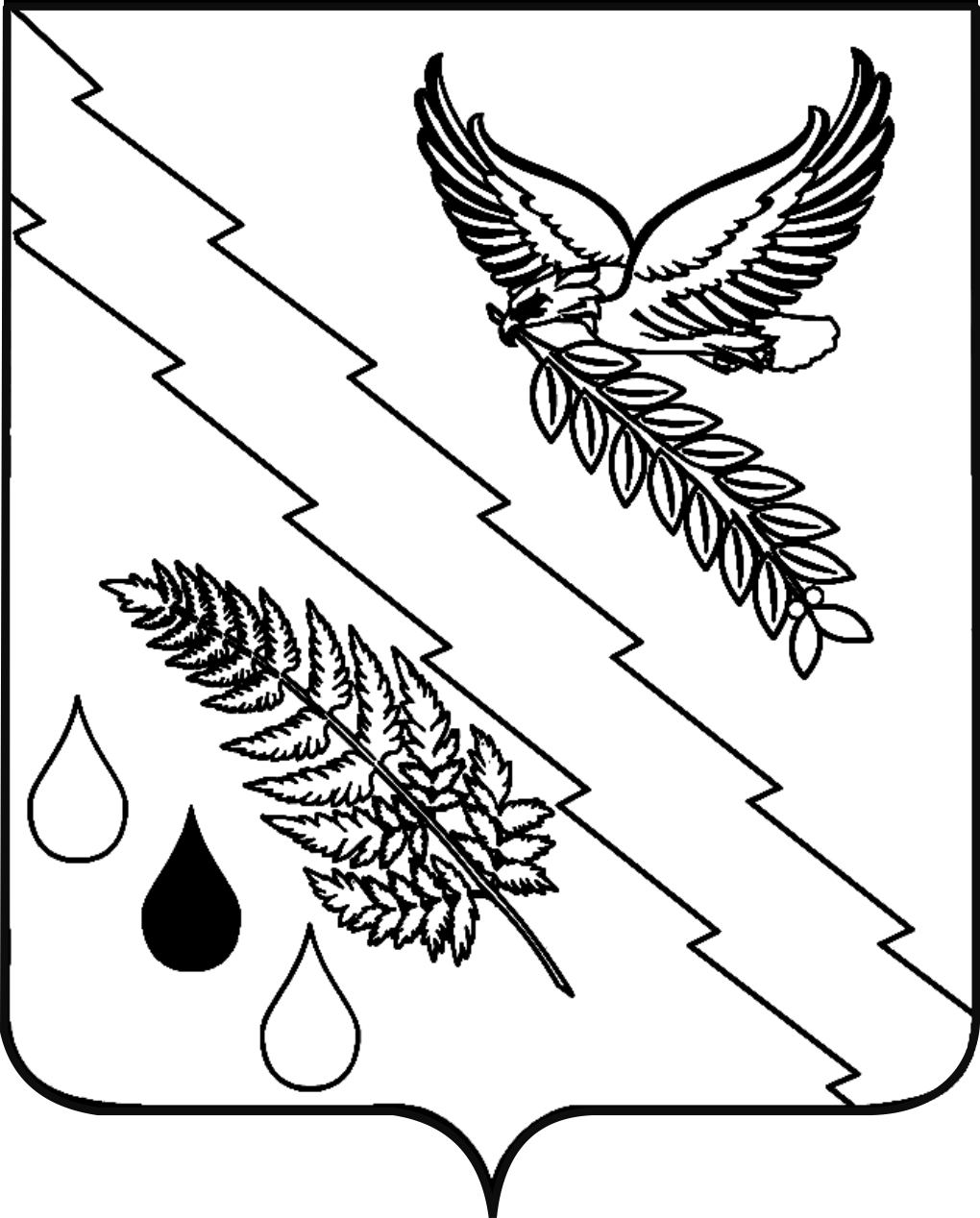                                                           РЕШЕНИЕСОВЕТ ХАДЫЖЕНСКОГО ГОРОДСКОГО ПОСЕЛЕНИЯАПШЕРОНСКОГО РАЙОНАот10.10.2017					                                                          № 154г.ХадыженскОб утверждении программы комплексного развития социальной инфраструктуры Хадыженского городского поселения Апшеронского района Краснодарского края на период 2017- 2030 годы В соответствии с п. 4.1 ст. 6 Градостроительного кодекса Российской Федерации от 29.12.2004 №190-ФЗ, Федерального закона от 29.12.2014 № 456-ФЗ «О внесении изменений в Градостроительный кодекс Российской Федерации и отдельные законодательные акты Российской Федерации»,  постановлением Правительства Российской Федерации от 01.10.2015 № 1050 «Об утверждении требований к программам комплексного развития социальной инфраструктуры поселений, городских округов», на основании Федерального закона от 06.10.2003 № 131-ФЗ «Об общих принципах организации местного самоуправления в Российской Федерации», Уставом Хадыженского городского поселения Апшеронского района, Совет Хадыженского городского поселения Апшеронского района решил:1.Утвердить программу комплексного развития социальной инфраструктуры Хадыженского городского поселения Апшеронского района Краснодарского края на период 2017- 2030 годы (прилагается).2. Рекомендовать администрации Хадыженского городского поселения Апшеронского района, провести муниципальные правовые акты в соответствие с настоящим решением.3. Отделу архитектуры и градостроительства администрации Хадыженского городского поселения Апшеронского района настоящее решение направить в двухнедельный срок после принятия Советом Хадыженского городского поселения Апшеронского района в Управление государственного строительного надзора Краснодарского края и Департамент архитектуры и градостроительства Краснодарского края (Клишко).4. Контроль за выполнением настоящего решения возложить на комиссию Совета Хадыженского городского поселения Апшеронского района по законности, правопорядку и выполнению решений Совета Хадыженского городского поселения (Дармарезов).5. Настоящее решение вступает в силу с момента официального опубликования.Глава Хадыженского городского                 Председатель Совета Хадыженскогопоселения Апшеронского района                городского поселения Апшеронского                                                                     района_________________ Ф.В.Кравцов                 ____________________А.И.Татулян                                                                                                УТВЕРЖДЕНА                                                                               Решением Совета Хадыженского                                                                   городского поселения Апшеронского района                                                         №_154_ от «_10 »_октября_2017 годПРОГРАММА КОМПЛЕКСНОГО РАЗВИТИЯ СОЦИАЛЬНОЙ ИНФРАСТРУКТУРЫ ХАДЫЖЕНСКОГО ГОРОДСКОГО ПОСЕЛЕНИЯАПШЕРОНСКОГО РАЙОНА КРАСНОДАРСКОГОКРАЯ на период 2017 – 2030 годы 2017                                     Оглавление1.ЗАДАЧИ СОВЕРШЕНСТВОВАНИЯ И РАЗВИТИЯ СОЦИАЛЬНОЙ ИНФРАСТРУКТУРЫ ХАДЫЖЕНСКОГО ГОРОДСКОГО ПОСЕЛЕНИЯ........6 2.ХАРАКТЕРИСТИКА СУЩЕСТВУЮЩЕГО СОСТОЯНИЯ ОБЪЕКТОВ СОЦИАЛЬНОЙ ИНФРАСТРУКТУРЫ ХАДЫЖЕНСКОГО ГОРОДСКОГО ПОСЕЛЕНИЯ...............................................................................................................8 2.1 Анализ социально экономического развития Хадыженского городского поселения Апшеронского района…...................................................................92.1.1 Краткая характеристика Хадыженского городского поселения.................................................................................................................9 2.1.2 Климат. ..........................................................................................................10 2.1.3 Демографическая ситуация и анализ численности населения..............................……......................................................................…12 2.2 Развитие отраслей социальной сферы..........................................................20 2.2.1 Культура .........................................................................................................20 2.2.2 Физическая культура и спорт. ......................................................................21 2.2.3 Образование......................................................................................................22 2.2.4 Здравоохранение.........................................................................................24 2.2.5 Прочие объекты инфраструктуры. ..........................................................253.ПРОГНОЗ СПРОСА СОЦИАЛЬНОЙ ИНФРАСТРУКТУРЫ И ПЕРСПЕКТИВЫ РАЗВИТИЯ Хадыженского ГОРОДСКОГО ПОСЕЛЕНИЯ................................................................... .........................................353.1 Анализ социально экономического развития Хадыженского городского поселения Апшеронского района…………………………………………………353.2 Перспектива развития территории Хадыженского городского поселения.....…..….....................................................................................................37 3.3 Проблемы социально-экономического развития и задачи по их решению на перспективу. .................……………………………………………………………37 4. ПЕРЕЧЕНЬ МЕРОПРИЯТИЙ ПО РАЗВИТИЮ СОЦИАЛЬНОЙ ИНФРАСТРУКТУРЫ ХАДЫЖЕНСКОГО ГОРОДСКОГО ПОСЕЛЕНИЯ. .....38 4.1 Образование.........................................................................................................39 4.2. Культура. ...........................................................................................................40 4.3 Спорт.............................................................................................................414.4 Здравоохранение.........................................................................................414.5 Прочие объекты социальной инфраструктуры. ............................................424.6 Предприятия розничной торговли………………………………....................42 4.7 Перечень и количественные значения целевых показателей развития социальной инфраструктуры. …………………………………………………. 435. ПРОГРАММА ИНВЕСТИЦИОННЫХ ПРОЕКТОВ, ОБЕСПЕЧИВАЮЩИХ ДОСТИЖЕНИЕ ЦЕЛЕВЫХ ПОКАЗАТЕЛЕЙ............475.1 Оценка эффективности Программы.............................................................48 6. УПРАВЛЕНИЕ ПРОГРАММОЙ................................................................ 49 6.1 Ответственные за реализацию Программы.................................................496.2 План-график работ по реализации Программы. ......................................49 6.3 Порядок предоставления отчетности по выполнению Программы..........496.4 Порядок корректировки Программы.........................................................50ПАСПОРТ ПРОГРАММЫ Комплексной программы развития социальной инфраструктуры Хадыженского городского поселения Апшеронского района Краснодарского краяЗАДАЧИ СОВЕРШЕНСТВОВАНИЯ И РАЗВИТИЯ СОЦИАЛЬНОЙИНФРАСТРУКТУРЫ ХАДЫЖЕНСКОГО ГОРОДСКОГО ПОСЕЛЕНИЯ.Цель программы: Обеспечение развития социальной инфраструктуры Хадыженского городского поселения и муниципального образования Апшеронский район для закрепления населения, повышения уровня его жизни и обеспечения сельскохозяйственных предприятий и различных организаций квалифицированными трудовыми ресурсами. Программа комплексного развития социальной инфраструктуры Хадыженского городского поселения является базовым документом для разработки Инвестиционных и Производственных программ организаций и учреждений, обслуживающих объекты социальной инфраструктуры городского поселения. Программа комплексного развития социальной инфраструктуры Хадыженского городского поселения представляет собой увязанный по задачам, ресурсам и срокам осуществления перечень мероприятий, направленных на обеспечение функционирования и развития социальной инфраструктуры Хадыженского городского поселения. Основными задачами Программы комплексного развития социальной инфраструктуры Хадыженского городского поселения являются:  развитие социальной инфраструктуры Хадыженского городского поселения путем формирования благоприятного социального климата для обеспечения эффективной трудовой деятельности, повышения уровня жизни населения, сокращения миграционного оттока в Хадыженском городском поселении; повышение качества оказания медицинской помощи за счет оснащения учреждений здравоохранения современным диагностическим оборудованием; привлечение широких масс населения к занятиям спортом и культивирование здорового образа жизни за счет строительства, реконструкции и ремонта спортивных сооружений; развитие системы дополнительного и дошкольного образования за счет строительства, реконструкции и ремонта образовательных и детских дошкольных учреждений; улучшение условий проживания населения за счет строительства, реконструкции и ремонта объектов транспортной инфраструктуры, жилого фонда, жилищно-коммунального хозяйства, мест массового отдыха и рекреации. Программа реализуется в период 2017–2022 годы в 1 этап. Индикаторами, характеризующими успешность реализации Программы, станут показатели степени готовности объектов, ввод которых предусмотрен программными мероприятиями, а также показатели сокращения миграционного оттока населения. Формирование и реализация Программы комплексного развития социальной инфраструктуры Хадыженского городского поселения базируются на следующих принципах: системность – рассмотрение Программы комплексного развития социальной инфраструктуры Хадыженского городского поселения как единой системы с учетом взаимного влияния разделов и мероприятий Программы друг на друга; комплексность – формирование Программы комплексного развития социальной инфраструктуры Хадыженского городского поселения в увязке с различными целевыми программами (федеральными, региональными, муниципальными). Полномочия органов местного самоуправления при разработке, утверждении и реализации Программы комплексного развития социальной инфраструктуры Хадыженского городского поселения. В соответствии со статьей 11 Федерального закона от 30.12.2004 № 210-ФЗ «Об основах регулирования тарифов организаций коммунального комплекса» Программа комплексного развития системы социальной инфраструктуры разработана в соответствии с документами территориального планирования Хадыженского городского поселения, при этом органы местного самоуправления имеют следующие полномочия:1.Представительный орган – Совет Хадыженского городского поселения осуществляет рассмотрение и утверждение Программы. Хадыженское городскоепоселение имеет право: – запрашивать и получать от физических и юридических лиц, осуществляющих эксплуатацию объектов социальной инфраструктуры в границах Хадыженского городского поселения, необходимую для осуществления своих полномочий информацию; – разрабатывать и утверждать в соответствии с действующим законодательством экономические и правовые нормы и нормативы по обеспечению реализации мероприятий, предусмотренных в Программе комплексного развития социальной инфраструктуры Хадыженского городского поселения; – рассматривать жалобы и предложения физических и юридических лиц, осуществляющих эксплуатацию объектов социальной инфраструктуры в границах Хадыженского городского поселения, возникающие в ходе разработки, утверждения и реализации Программы. 2. Глава Хадыженского городского поселения - осуществляет принятие решения о разработке Программы комплексного развития социальной инфраструктуры Хадыженского городского поселения; утверждает перечень функций по управлению реализацией Программы, передает её физическим и юридическим лицам, осуществляющим эксплуатацию объектов социальной инфраструктуры в границах Хадыженского городского поселения. Глава Хадыженского городского поселения имеет право: –  запрашивать и получать от населения и организаций, осуществляющих эксплуатацию объектов социальной инфраструктуры в границах Хадыженского городского поселения, необходимую для осуществления своих полномочий информацию; – выносить предложения о разработке правовых актов местного значения, необходимых для реализации мероприятий Программы; – рассматривать жалобы и предложения физических и юридических лиц, осуществляющих эксплуатацию объектов социальной инфраструктуры в границах Хадыженского городского поселения, возникающие в ходе разработки, утверждения и реализации Программы.         3.Администрация Хадыженского городского поселения: – выступает заказчиком Программы комплексного развития объектов социальной инфраструктуры Хадыженского городского поселения Апшеронского района; – организует проведение конкурса инвестиционных проектов субъектов коммунального комплекса для включения в Программу комплексного развития объектов социальной инфраструктуры Хадыженского городского поселения; – организует реализацию и мониторинг Программы. Администрация Хадыженского городского поселения имеет право: – запрашивать и получать от физических и юридических лиц, осуществляющих эксплуатацию объектов социальной инфраструктуры в границах Хадыженского городского поселения, необходимую для осуществления своих полномочий информацию; – выносить предложения о разработке правовых актов местного значения, необходимых для реализации мероприятий Программы; – рассматривать жалобы и предложения физических и юридических лиц, осуществляющих эксплуатацию объектов социальной инфраструктуры в границах Хадыженского городского поселения, возникающие в ходе разработки, утверждения и реализации Программы. Сроки и этапы: Программа комплексного развития социальной инфраструктуры Хадыженского городского поселения разрабатывается на период с 2017 до 2030 года. Этапы осуществления Программы комплексного развития социальной инфраструктуры Хадыженского городского поселения: 1. этап – 2017– 2022годы; 2. этап – 2023– 2030годы. ХАРАКТЕРИСТИКА СУЩЕСТВУЮЩЕГО СОСТОЯНИЯ ОБЪЕКТОВ СОЦИАЛЬНОЙ ИНФРАСТРУКТУРЫ ХАДЫЖЕНСКОГО ГОРОДСКОГО ПОСЕЛЕНИЯ.Социальная инфраструктура – совокупность необходимых для нормальной жизнедеятельности населения материальных объектов (зданий, сооружений), различных городских инженерных сооружений и коммуникаций населенного пункта (территории), а также предприятий, учреждений и организаций, оказывающих социальные услуги населению, органов управления и кадров, деятельность которых направлена на удовлетворение общественных потребностей граждан соответственно установленным показателям качества жизни. Она охватывает систему образования и подготовки кадров, здравоохранение, культуру, физическую культуру и спорт и т.д. Уровень развития социальной сферы в сильной степени определяется общим состоянием экономики отдельных территориальных образований, инвестиционной и социальной политикой государственных структур и другими факторами. В числе последних важная роль принадлежит особенностям географического положения Хадыженского городского поселения. Социальные нормативы должны модернизироваться соответственно возрастанию ресурсов и изменениям структуры и масштабов социальных потребностей населения. Оценка существующей организации системы обслуживания и размещения объектов социальной инфраструктуры проведена в соответствии со СНиП 2.07.01-89* «Градостроительство. Планировка и застройка городских и сельских поселений». Город Хадыженск – является административным центром Хадыженского городского поселения.  Расстояние от города до краевого центра города Краснодара – , до районного центра города Апшеронска – . В состав Хадыженского городского поселения входит 4 населенных пункта, на территории которых проживало по состоянию на 01.01.2008 г. 21 923 человека, из них:- город Хадыженск – 20 981 чел.;- хутор Красная Горка – 569 чел.;- хутор Папоротный – 4 чел.;- хутор Травалев – 369 чел.Город Хадыженск имеет наиболее развитую систему социально-бытового обслуживания населения. На территории города Хадыженска расположены учреждения образования, здравоохранения, физической культуры и спорта, торговли и общественного питания, учреждения культурно–досугового назначения и прочие. Остальные три населенных пунктов обладают минимальным количеством объектов социальной инфраструктуры, другими словами, на их территории расположены лишь объекты повседневного спроса, такие как магазины, спортивные игровые площадки. Расчет перспективного развития отраслей социальной сферы Хадыженского городского поселения производился на основе анализа современного их состояния с последующей экстраполяцией на средне – и дальнесрочные периоды. При этом учитывались разработанные прогнозные показатели перспективной демографической ситуации, экономической подсистемы, тенденции мирового и отечественного развития социальной сферы. В основу расчетов перспективной потребности и обеспеченности Хадыженского городского поселения социальной инфраструктурой и услугами были положены:  нормативные показатели, изложенные в Распоряжении Правительства Российской Федерации от 14 июля 2001 года № 942-р «О социальных нормах и нормативах» и соответствующем документе от 19 октября 1999 года «Методика определения нормативной потребности субъектов Российской Федерации в объектах социальной инфраструктуры»;  утвержденные Правительством РФ изменениям в социальные нормы и нормативы, изложенные в Распоряжении от 13 июля 2007 г. № 923 – р;  нормативы СНиП 2.07.01-89. 2.1.Анализ социально экономического развития Хадыженского городского поселения Апшеронского района. 2.1.1 Краткая характеристика Хадыженского городского поселения.Хадыженское городское поселение входит в состав муниципального образования Апшеронский район и наделено статусом муниципального образования. Городское поселение расположено в западной части муниципального образования Апшеронский район и граничит:- на севере – с Кабардинским сельским поселением,- на востоке – с Апшеронским городским поселением, Кубанским и Нефтегорским сельскими поселениями, - на юго-западе – с Туапсинским районом, - на западе –  с Куринским сельским поселением.В состав Хадыженского городского поселения входит 4 населенных пункта, на территории которых проживало по состоянию на 01.01.2008 г. 22 073 человека, из них:- город Хадыженск – 20 981 чел.;- хутор Красная Горка – 664 чел.;- хутор Папоротный – 4 чел.;- хутор Травалев – 424 чел.Общая площадь поселения составляет .Город Хадыженск – административный центр Хадыженского городского поселения. Расстояние от города до краевого центра города Краснодара -130 км, до районного центра города Апшеронска – 20 км.Непосредственно через город проходит автомагистраль г. Майкоп – г. Туапсе, связывающая город с Черноморским побережьем, и автодороги г. Горячий Ключ – г. Хадыженск и г. Хадыженск – ст-ца Кабардинская.Близость моря (), благоприятный климат привлекают отдыхающих и туристов. Рисунок 1 Схема расположения населенных пунктов Хадыженского городского поселения. 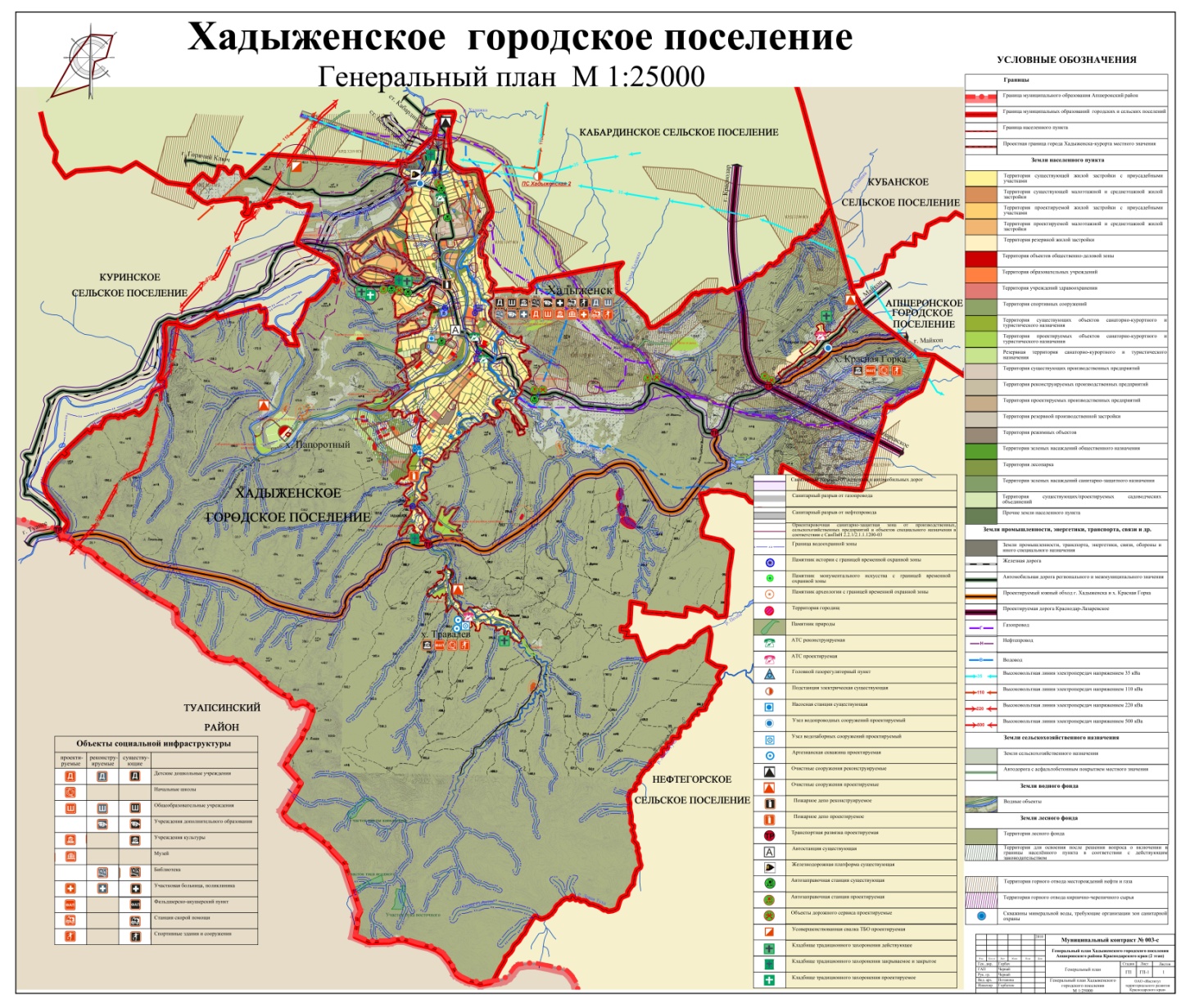 2.1.2 Климат. Согласно климатическому районированию по СниП 2,01,01-82, территория работ относится к подрайону III Б. Одним из важнейших природных факторов, определяющих набор и степень интенсивности действующих экзогенных сил, является климат. Климат также наряду с рельефом территории, определяет выбор направлений развития рекреации.На формирование климата изучаемого района оказывают влияние многие факторы: относительная удаленность территории от океана, значительная приподнятость над уровнем моря и высокая степень расчлененности рельефа. По температурному режиму климат района относится к умеренно–континентальному с повышенным увлажнением. Продолжительность солнечного сияния здесь составляет 1600-2400 часов в год. Количество суммарной солнечной радиации, поступающей на данную территорию, колеблется от 118 ккал/см2 на севере района до 120 ккал/см2 на юге. Сумма положительных температур воздуха выше 10° составляет 1100°-2500° (Гвоздецкий, 1954).Климатические особенности территории изучаемого района лучше всего прослеживаются по сезонам года.Осень на территории изучаемого района наступает в середине сентября. Начало осени характеризуется здесь устойчиво теплой солнечной сухой и почти безветренной погодой с умеренно высокими температурами днем и прохладными ночами. Во второй половине октября температура воздуха переходит через 10° в сторону понижения. Примерно в этот же период отмечаются и первые заморозки. Дожди приобретают обложной характер, именно в этот период создаются благоприятные условия для флювиальных процессов, как временных водотоков, так и постоянных. В середине ноября происходит устойчивый переход температуры воздуха через 5°С.Во второй половине декабря на большей части территории района температура. воздуха переходит через 0°С в сторону понижения - наступает зима. В большинстве лет зима короткая (2-2,5 месяца) и неустойчивая. В горных районах продолжительность зимы увеличивается. Самым холодным месяцем зимы является январь. Средняя температура января колеблется от -5°С в предгорьях до -10°С в горах (Темникова, 1964).В зимний период нередки резкие похолодания, когда минимальная температура воздуха понижается до -20°С -22°С. Среди зимы часты оттепели с температурами доходящими до 5-10°С и вызывающими сход снега.На большей части Апшеронского района, особенно в горных районах, снежный покров устойчив и лежит с конца декабря-начала января до конца февраля-середины марта. Высота снежного покрова в горах составляет от  до 2-, в предгорной зоне – от 30 до  (Гвоздецкий, 1954).Весна наступает в конце февраля-первой декаде марта, в горах на высоте  – во второй декаде марта и позже. Полное оттаивание почвы наблюдается в феврале-начале марта. Нарастание тепла весной идет быстро. Через 15 дней после начала весны – в течение марта температура воздуха переходит через 5°С, а 10-20 апреля – через 10°С. К этому времени прекращаются заморозки.Лето наступает во второй половине мая, а в горах до высоты 1700- над уровнем моря – в первой половине июля. Лето жаркое со среднемесячной температурой в июле, самом теплом месяце года, составляет 24-25°С, в горах – 20-22° С. В конце июня - начале июля температура воздуха переходит через 20оС и сохраняется выше этого предела 30-40 дней и менее. Однако летом в горах температура может сильно понижаться, и абсолютный минимум составляет 0°.Летние осадки носят преимущественно ливневый характер. В предгорьях сумма осадков за теплый период увеличивается до , а в горах – 800- (Темникова, 1964).В летний период в связи с сильным нагреванием подстилающей поверхности увеличивается конвективная облачность и вырастает количество гроз. Наиболее часты они в июне (в среднем до 14 дней за месяц). Ливневые дожди сопровождаются выпадением града. В отдельные годы за лето может насчитываться 8-9 дней с градом.Среднегодовое количество осадков в изучаемом районе составляет  в год.Наибольшее количество осадков выпадает во второй половине осени, весной и в первую половину июня (июньские теплые дожди). Минимальное количество приходится на сентябрь.Ветровой режим изучаемой территории подчиняется особенностям орографии местности. Здесь преобладают ветры северных румбов, как в теплые (53%), так и в холодные (36%) сезоны года, с увеличением зимой ветров южной составляющей (январь – 35%). Среднемесячная скорость ветра 1,5-2 м/с. Наибольшая скорость ветра наблюдается в декабре-марте, наименьшая – в июле. Максимальная сила ветра может подниматься до ураганной силы – 35 м/с. Вероятность такого ветра один раз в двадцать лет.Среднемесячная температура воздуха на изучаемой территории колеблется от -9°С в зимнее время до +25°С в летние месяцы и составляет 8,9°С за год.Средняя температура летних месяцев колеблется от +15°С до +20°С, а зимних – в пределах от -2 до -10°С.Максимальная температура наблюдается в июле (260С), а минимальная – в январе (-9°С). В отдельные годы температура может подниматься до +30°С и выше.Демографическая ситуация и анализ численности населения. Население Хадыженского городского поселения характеризуется его преимущественным размещением в административном центре г…Хадыженск (91,3%). На остальные населенные пункты хутор Красная Горка, хутор Травалев, х. Папоротный приходится около 8,7 %населения.Динамика численности населения характеризуется его резким увеличением в период с 1990 по 1995 гг. и плавным ростом в период в 1995 по 2009 годы.В целом демографическая ситуация Хадыженского городского поселения повторяет краевые проблемы и обстановку большинства регионов России.Характер рождаемости определяется массовым распространением малодетности (1-2 ребенка).Наряду с процессами естественного воспроизводства населения большую роль в формировании демографического потенциала поселения играет механическое движение населения (миграция). Поскольку в поселении наблюдается естественная убыль населения, то увеличение населения происходит за счет миграционного прироста. Однако, в последние годы сформировалась тенденция снижения коэффициента смертности и увеличения коэффициента рождаемости.Трудоспособный возраст – возраст, в котором человек, способный к трудовой деятельности, имеет право трудиться: трудоспособный возраст для мужчин составляет 16-59 лет, для женщин 16-54 лет. Динамика численности населения Хадыженского городского поселенияИз приведенной таблицы видно, что с 2002 по 2006 год период изменение численности населения Хадыженского городского поселения было отрицательным, убыль за этот период составила – 484 человека. С 2006 по 2008 год в поселении наблюдался прирост населения, который составил – 305 человек. Такая динамика населения городского поселения объясняется тем, что в поселении до 2006 года сказывались последствия демографического кризиса, который произошел после распада СССР. Результатами кризиса стали: снижение рождаемости, увеличение смертности, в том числе и среди трудоспособного населения. Это привело к тому, что естественный прирост стал отрицательным. Этим объясняется убыль населения с 2002 по 2006 годы на территории Хадыженского городского поселения. Положительная динамика численности населения за последний год, позволяет прогнозировать, что численность населения городского поселения и в дальнейшем будет увеличиваться.На 01.01.2016 г население городского поселения составляет 23748 человек.22548 городские жители, 1200- сельские жители.Среди всего постоянного населения мужчины 7709 чел, женщины 11502 чел.Моложе трудоспособного возраста -3265, трудоспособного возраста -11380, старше трудоспособного возраста -6000 чел.Рождаемость – показатель на 1000 чел. Населения 12.3, смертность – показатель на 1000 чел.населения 13,7. Естественный прирост (-108).Кроме того, на территории города Хадыженска размещается временное население в количестве 283 человека – вместимость существующих санаторно-курортных учреждений. Временное круглогодичное население составляет 103 человека (санаторий «Минеральный»), временное сезонное население составляет 180 человек (молодежный лагерь «Арсенал», детский лагерь «Надежда»).На перспективу прогнозируется развитие в поселении промышленных и сельскохозяйственных предприятий, баз отдыха и туристско-рекреационных комплексов, придорожного сервиса, а также предприятий сферы обслуживания. Исходя из этих соображений генеральным планом, учитывая достаточно высокий потенциал территории, выбрано направление на устойчивое увеличение численности населения всех населенных пунктов Хадыженского городского поселения. Прогноз численности населения произведен по следующим проектным этапам: I очередь – ориентировочно до 2021 года; расчетный срок – ориентировочно до 2030 года. В качестве базового года для прогнозных расчетов принят 2009 год. По состоянию на 01.01.2008 года численность постоянного населения Хадыженского городского поселения составляла 22073 человек.Расчет перспективной численности населения населенных пунктов Хадыженского городского поселения произведен, основываясь на методе «передвижки возрастов».В таблице представлены показатели, использованные при расчете населения, основанном на методе «передвижки возрастов».Показатели, использованные при расчете перспективного населенияВ связи с отсутствием территории для размещения жилой застройки в сельских населенных пунктах генеральным планом поселения предлагается размещение прирастающего населения на территории города Хадыженска. Исходя из этого, численность и прирост населения в населенных пунктах Хадыженского городского поселения представлены в таблице ниже.Ориентировочная половозрастная структура населения Хадыженского городского поселения на расчетный срок представлена в таблице ниже.Структура возрастного состава населенияРасчет проектной территории под жилую застройку населённых пунктов Хадыженского городского поселения произведён в соответствии с постановлением Законодательного собрания Краснодарского края №1381-П от 24 июня . «Об утверждении нормативов градостроительного проектирования Краснодарского края».На первую очередь численность постоянного Хадыженского городского поселения составит 23604 человек, на расчетный срок 25234 человек. Следовательно, на расчетный срок необходимо обеспечить территорией 3161 человека, из них 1531 человека на первую очередь. Кроме того, необходимо обеспечить территорией население, переселяемое из санитарно-защитных зон, которое составляет 1802 человека. Все население предлагается расселить в индивидуальной усадебной застройке и секционной застройке. Секционная застройка предполагается на первую очередь и расчетный срок, ориентировочно в ней расселится 2493 человека, из них 661 человек на первую очередь. Остальное население расселиться в индивидуальной усадебной застройке с приусадебными участками . Согласно п. 2.1.6. постановления Законодательного собрания Краснодарского края №1381-П при размере участка – , норма составляет 0,21 –  на один дом. В связи со сложностью рельефа в хуторе Красная Горка размер участка снижен до , при котором норма для предварительного определения потребной селитебной территории составляет 0,13 –  на один дом. Согласно п. 2.1.2. постановления Законодательного собрания Краснодарского края №1381-П для предварительного определения потребности в селитебной территории следует принимать укрупненные показатели в расчете на 1000 человек: при средней этажности жилой застройки от 4 до 8 этажей – , что равняется плотности 125 чел/га.В таблице представлена ориентировочная потребность в территории под жилую застройку в Хадыженском городском поселении в разрезе населенных пунктов.Необходимая потребность в составе и вместимости учреждений и предприятий обслуживания на расчетный срок определена в соответствии с проектной численностью населения на 2030 год и с учетом существующего положения в организации обслуживания населения Хадыженского поселения Апшеронского района.Расчет учреждений и предприятий обслуживания производился в соответствии с «Социальными нормативами и нормами», одобренными Распоряжением Правительства РФ от 3 июля . №1063-Р; нормативными показателями СНиП 2.07.01-89* «Градостроительство. Планировка и застройка городских и сельских поселений».2.2. Развитие отраслей социальной сферыПрогнозом на 2021 год и на период до 2030 года определены следующие приоритеты социально-экономического развития Хадыженского городского поселения Апшеронского района Краснодарского края:  повышение уровня жизни населения Хадыженского городского поселения, в т.ч. на основе развития социальной инфраструктуры;  улучшение состояния здоровья населения на основе доступной широким слоям населения медицинской помощи и повышения качества медицинских услуг;  развитие жилищной сферы в Хадыженском городском поселении;  создание условий для гармоничного развития подрастающего поколения в Хадыженском городском поселении;  сохранение культурного наследия.2.2.1. Культура.Основной проблемой, усугубляющей с каждым годом ситуацию в сфере культуры, является недостаток кадров. Многие работники культуры (в т.ч. руководители) достигли пенсионного возраста. Уровень заработной платы и условия труда в библиотеках и культурно – досуговых учреждениях Хадыженского городского поселения не способствуют привлечению для работы в них молодых творческих людей. В настоящее время, все учреждения культуры в населенных пунктах Хадыженского городского поселения Апшеронского района испытывают большую потребность практически во всех технических средствах: свето-, звуко-, видеоаппаратуре, сценической технике, библиотечном, музейном оборудовании, музыкальных инструментах, сценических костюмах. Износ имеющегося оборудования составляет от 50 до 70%. Существующие библиотеки не соответствуют информационным запросам и культурным потребностям населения, вопрос комплектования фондов на протяжении последних 10 лет является одним из наиболее проблемных для всего муниципального района. Государственная политика России на современном этапе направлена на решение проблем в области культуры исключительно силами органов местного самоуправления, поэтому местные власти становятся полностью ответственными за сохранение (это – первоочередная задача) существующей системы муниципальных учреждений культуры. Сокращение государственного участия в поддержке муниципальных образований отразилось и на финансировании учреждений культуры. Хроническое недофинансирование сферы культуры привело и к неудовлетворительному состоянию материально- технической базы – часть учреждений культуры Хадыженского городского поселения в настоящее время требуют проведения капитального ремонта. Задача в культурно – досуговых учреждениях – вводить инновационные формы организации досуга населения и увеличить процент охвата населения Проведение этих мероприятий позволит увеличить обеспеченность населения городского поселения культурно – досуговыми учреждениями и качеством услуг. Так как в настоящее время учреждения культуры пользуются слабой популярностью, для повышения культурного уровня населения Хадыженского городского поселения, на расчетную перспективу необходимо провести ряд мероприятий по стабилизации сферы культуры, предполагающие:  использование имеющихся учреждений культуры многофункционально, создавая кружки и клубы по интересам, отвечающим требованиям сегодняшнего дня, а также расширение различных видов культурно – досуговых и просветительных услуг;  совершенствование формы и методов работы с населением, особенно детьми, подростками и молодежью. 2.2.2. Физическая культура и спорт.Сеть физкультурно-спортивных объектов представляет собой систему, состоящую из трех основных подсистем: сооружения в местах приложения труда (в учреждениях, на различных предприятиях и т.п.); сооружения в различных видах общественного обслуживания (в детских учреждениях, учебных заведениях, культурно–просветительских учреждениях, учреждениях отдыха и др.), сооружения так называемой сети общего пользования. Сеть физкультурно–спортивных объектов в Хадыженском городском поселении представляет собой систему — сооружений общеобразовательных учреждений и объектов сети общего пользования, в том числе: 1 спортивный комплекс «Нефтяник» 1 плоскостную спортивную площадку. В трех спортивных залах средних общеобразовательных школ: СОШ №7, №15, №24, №30 общей физической подготовкой занимаются 1420 учащихся. На поселковом стадионе и средней школы № 15 работает детская - юнешская спортивная школа ДЮСШ «Старт» и юнешская спортивная школа «Олимп», где занимаются футболом, адаптивной физкультурой, «Дзюдо», легкой атлетикой – 320 детей. В спортивных залах дома культуры «Нефтяник» 280 подростков занимаются «ТОЭКВОНДО» и «Дзюдо». Учащиеся школ являются призерами в краевых, российских соревнованиях в командных и личных первенствах. ФБУ ИК-9 (Федеральное бюджетное учреждение), Хадыженский машиностроительный завод, Хуторское казачье общество и армянская община имеют спортивные команды, которые успешно выступают в городских и районных соревнованиях. Проблемы в области развития физкультуры и спорта: необходима разработка стратегии, стратегического плана и программы развития физической культуры и спорта. По существующим нормативам на количество населения Хадыженского городского поселения обеспеченность спортивными площадками занимает 20 %, что влечет за собой необходимость строительства плоскостных сооружений. Всестороннее развитие человеческого потенциала предусматривает активную пропаганду и формирование здорового образа жизни. Целью муниципальной политики в этой сфере будет являться вовлечение населения в систематические занятия физической культурой, спортом и туризмом. Реализация этой цели потребует развития неформального взаимодействия органов местного самоуправления поселения с общественными организациями и спонсорами в части привлечения внебюджетных финансовых ресурсов. Необходимы разработка и реализация новых подходов для расширения возможностей граждан для занятия спортом и туризмом, независимо от уровня их доходов. Развитие физической культуры и спорта невозможно без наличия соответствующей материально-технической базы и основной ее составляющей – физкультурно-спортивных сооружений, отвечающих требованиям и нормативам, обеспечивающих потребность всех слоев населения в различных видах физкультурно-оздоровительных и спортивных занятий. 2.2.3 Образование. Образование является одним из ключевых подразделений сферы услуг любого муниципального образования. Основными её составляющими являются детские дошкольные учреждения, дневные общеобразовательные школы, система дополнительного образования детей. Сеть образовательных учреждений в Хадыженском городском поселении представлена 11-ю образовательными учреждениями: 7-ю детскими садами (общей вместимостью 569 мест), 4-ю средними общеобразовательными школами (общей вместимостью 2197 мест). Существующая вместимость детских дошкольных учреждений в полной мере обеспечивает потребности существующего населения. Уровень охвата населения детскими дошкольными учреждениями составляет 100%, что соответствует Нормативам градостроительного проектирования Краснодарского края (утвержденным Приказом департамента по архитектуре и градостроительству Краснодарского края от 16 апреля 2015 года №78). Учреждения образования на территории Хадыженского городского поселения. Перечень учреждений дошкольного образованияКроме того в Хадыженском городском поселении свою деятельность осуществляют учреждения дополнительного образования: Детский эколого-биологический центр, Детская школа Исскуств, Детская художественная школа.В детском эколого-биологическом центре изучаются азы туризма, преодолевание препятствий с помощью туристского снаряжения и тд. Учреждение открылось на базе Дома детского творчества. А также имеется эколого-краеведческое направление. Задача коллектива вместе с педагогами общеобразовательных школ расширить мировоззрение подрастающего поколения.Коллектив детской школы Исскуств ведет активную профессиональную деятельность по развитию музыкальных способностей и художественного вкуса учащихся выявлению творческого потенциала в области детского и юношеского исполнительства, возрождению интереса детей и подростков к музыкальной культуре, народным инструментам и воспитанию любви к Родине, к своему краю. С каждым годом крепнут творческие связи  с общеобразовательными организациями города и района. В настоящее время в школе существует 6 отделений: фортепианное, народных инструментов (специализации: баян, аккордеон, домра, балалайка, гитара), хореографическое, эстрадного пения, хорового пения, ранне - эстетического развития. В 2014 году в школе был открыт класс скрипки. Контингент учащихся школы составляет 331 человек, из них – 18 детей обучаются на отделении ранне – эстетического развития. Одаренные учащиеся школы ежегодно являются стипендиатами главы муниципального образования Апшеронский район. В многочисленных концертах, организуемых школой, принимают участие детские творческие коллективы и солисты ДШИ. Среди них: хореографические ансамбли «Задоринка» и «Отрада» - призеры зональных и краевых конкурсов исполнительского мастерства учащихся, ансамбль народной песни «Вишенка» - дипломант краевых фестивалей фольклора, народных промыслов и ремесел «Казачье подворье», региональных фестивалей казачьей культуры в п. Тульском (руководитель Остапущенко М.Т.), ансамбль гитаристов «Мозаика» (руководитель Самойленко В.И.). С 2014 года в школе действует творческий коллектив преподавателей - инструментальный ансамбль «Стиль», принимающий активное участие в городских и районных мероприятиях. В школе ведётся целенаправленная работа по профориентации учащихся. Выпускники школы искусств, продолжают своё образование в учебных заведениях края и за его пределами на отделениях фортепиано, хореографии, народных инструментов, эстрадного пения и занимаются педагогической деятельностью.В муниципальном бюджетном учреждении дополнительного образования детская художественная школа г.Хадыженска муниципального образования Апшеронский район в настоящее время  обучаются 225 учащихся всех возрастов, начиная с  5  лет. Школа  обучает детей, живущих в городе и прилегающих населенных пунктах по технологии творческого развития и начального профессионального обучения. Постоянно ведется инновационная работа. ДХШ сохраняет и пропагандирует художественное академическое образование. Основная цель школы: дать общее художественное развитие детей и начальное художественное профессиональное образование в области изобразительного искуства, что  позволит учащимся поступить в средние или высшие учебные заведения по специальностям: дизайн (ландшафтный, интерьера, графический, одежды), монументальная живопись, архитектура, преподаватель изобразительного искусства и др. За  2014 - 2015  г. учащиеся школы под руководством своих преподавателей  участвовали  в  более  60 выставках,  конкурсах и фестивалях  различного  уровня: зональных, краевых, всесоюзных  и  международных, показав хороший результат. Они подтверждаются  множеством  дипломов, грамот и благодарственных писем. Очень многогранная география  выставочной деятельности  ДХШ:  Москва,  Старый Оскол, Сочи,   Белгород,   Санкт – Петербург.   Харьков,  Париж,  Саранск,  Донецк, Липецк, Вильнюс и т.д.   За эти годы с работами  детей  детской художественной школы  г. Хадыженска   познакомились не только  жители  России, но и  Франции, Украины,  Македонии,  Литвы, Казахстана,  Болгарии.Главной целью развития системы образования является повышение доступности качественного образования, формирование конкурентоспособного на рынке труда специалиста. Состояние сферы образования в Хадыженском городском поселении:Наименование показателя 2016 год Количество образовательных учреждений - 11 Количество учащихся - 1978 Количество детей дошкольного возраста - 1206 Количество педагогических работников: С высшим образованием - 114С средне – специальным образованием – 62.2.4 Здравоохранение.Одним из главных факторов, влияющим на демографические показатели, является уровень развития здравоохранения. Учреждения здравоохранения Хадыженского городского поселения представлены филиалом МУЗ Центральной больницы Апшеронского района, который обслуживает население поселения, фельдшерско-акушерским пунктом в х. Травалев, фельдшерско-акушерским пунктом в х.Красная Горка. В состав Хадыженской городской больницы входят: стационар на 86 койко-мест, 1 поликлиника общей мощностью 320 посещений в смену, со стоматологическим отделением, рентгеновским кабинетом. Имеющая инфраструктура здравоохранения соответствует минимальным нормативам обеспеченности. Основные проблемы здравоохранения Хадыженского городского поселения, требующие своего решения, а именно:  укрепление материально-технической базы муниципальных учреждений здравоохранения, оснащение существующих учреждений современным оборудованием и инвентарем  обеспечение кадрового потенциала муниципального здравоохранения (целевое направление специалистов, решение вопросов по выделению служебного жилья)  поэтапное создание единого информационного пространства в муниципальных учреждениях здравоохранения на основе дальнейшего развития компьютерных технологий.  приближение квалифицированной и специализированной помощи непосредственно к жителям самых отдаленных хуторов и повышение качества медицинской помощи населению. Анализ состояния материально – технического состояния муниципальных лечебно – профилактических учреждений Хадыженского городского поселения Апшеронского района показал, что многолетний дефицит бюджетного финансирования системы здравоохранения привел к физическому и моральному упадку ее материально – технической базы. В сложившейся ситуации возникает множество трудностей не только с внедрением и развитием новых технологий в оказании медицинской помощи, что в свою очередь позволило бы сократить сроки лечения больных, следовательно, и сократить расходы на здравоохранение, но и крайне трудно сохранять уже внедренные методы диагностики и лечения. Основными факторами, определяющими дальнейшее развитие здравоохранения в Хадыженском городском поселении, будет продолжаться перестройка системы, распространение новых технологий профилактики, диагностики и лечения заболеваний. В процессе разработки прогноза принималось во внимание и то, что по мере снижения или увеличения реальной обращаемости населения в учреждения здравоохранения, приведенные нормативные показатели в средне- или дальнесрочной перспективе могут претерпеть существенные изменения. Специфика потери здоровья жителями определяется, прежде всего, условиями жизни и труда. Жители хуторов практически лишены элементарных коммунальных удобств, труд чаще носит физический характер. Причина высокой заболеваемости населения кроется, в том числе и в особенностях проживания в сельской местности:  низкий жизненный уровень;  отсутствие средств на приобретение лекарств;  низкая социальная культура;  малая плотность населения;  высокая степень алкоголизации населения поселения;  многие больные обращаются за медицинской помощью лишь в случаях крайней необходимости. В настоящее время система здравоохранения Хадыженского городского поселения слабо развита. Также дальнейшее устойчивое развитие системы здравоохранения городского поселения предусматривает и привлечение в поселение молодых медицинских кадров, участковых врачей-терапевтов и врачей-педиатров, а также врачей общей практики в целях улучшения развития первичной медицинской помощи и обеспеченности населения медицинским персоналом. 2.2.5 Прочие объекты инфраструктуры.В настоящее время на территории поселения функционирует 1 учреждение социального обслуживания:                         Перечень учреждения социального обслуживания В сферу потребительского рынка включаются предприятия торговли, общественного питания, бытового и коммунального обслуживания населения. Объекты потребительского рынка ориентированы на обслуживание как постоянного, так и временного населения. На проектируемой территории осуществляют свою деятельность 183 предприятий розничной торговли (общая площадь торговых залов 9410,4 кв. м.), 64 объектов бытового обслуживания (105 человек). Перечень предприятий розничной торговли:Перечень объектов бытового обслуживанияПРОГНОЗ СПРОСА СОЦИАЛЬНОЙ ИНФРАСТРУКТУРЫ И ПЕРСПЕКТИВЫ РАЗВИТИЯ ХАДЫЖЕНСКОГО ГОРОДСКОГО ПОСЕЛЕНИЯ3.1.Анализ социально экономического развития Хадыженского городского поселения Апшеронского района. По состоянию, наконец, 2016 года на территории Хадыженского городского поселения зарегистрировано около 81 организаций и 635 индивидуальных предпринимателей. Структура экономики. Наибольшую долю в структуре базовых отраслей экономики Хадыженского городского поселения занимают розничная торговля, машиностроение, пищевая и нефтяная промышленность. Достаточно высока доля платных услуг. Основу экономической базы Хадыженского городского поселения является промышленный комплекс. Промышленность поселения представлена такими отраслями, как машиностроение и металлообработка, нефтегазодобывающая, лесная и деревообрабатывающая, пищевая.В таблице представлены основные промышленные предприятия поселения.Основные промышленные предприятия:В 2008 году объем промышленной продукции произведенной на территории поселения составил 393,3 млн. рублей, в том числе обрабатывающие производства 305,8 млн. рублей. По сравнению с 2006 годом рост объемов производства промышленной продукции составил 37,0%, по обрабатывающим производствам рост составил 45,7%.Динамика производства основных видов промышленной продукции         Как видно из выше изложенного, производство основных видов промышленной продукции не имеет общей тенденции, по одни видам продукции наблюдается увеличение объема производства по другим снижение. По данному анализу можно сделать следующий вывод: ситуация в промышленности сельского поселения является нестабильной с общей положительной тенденцией, что позволяет предположить дальнейшее улучшение экономических показателей поселения. Для более конкретных выводов нужно более детальное изучение сложившейся ситуации.Сельское хозяйство Хадыженского городского поселения преимущественно представлено малыми предприятиями и крестьянско- фермерскими хозяйствами, Объем продукции сельского хозяйства произведенной на территории поселения в 2008 году составил 7800 тыс. рублей, по сравнению с 2006 годом объем производства сельскохозяйственной продукции увеличился в 4,5 раза. Производством сельхоз продукции в поселении занимается одно крупное предприятие, 6 крестьянско-фермерских хозяйств и личные подсобные хозяйства.ЗАО «Горный сад» крупное предприятие, которое занимается плодоводством, и переработкой его продукции (выпуск соков, напитков, компотов). На предприятии работает 45 человек.         Общая площадь земель КФХ составляет , из них  пашни, 21,15 пастбища. Поголовье животных в КФХ составляет 87 голов, из них 32 – КРС, 20 – свиньи, 35 – овцы.         Земли крупных ЛПХ составляют , из них сады , пастбища , тепличные хозяйства , под разведение рыбы используется . В садах выращиваются фундук, грецкий орех, яблоки. В крупных ЛПХ поголовье составляет 329 голов, из них 72 – КРС, 150 – свиньи, 107 – козы. Остальные ЛПХ занимаются животноводством, растениеводством, садоводством и пчеловодством, в них содержится: 371 голова КРС, из них 212 коров, овец и коз – 310 голов, свиней – 205 голов, лошадей – 7, птицы – 5400.         Из общего числа ЛПХ 38% занимается производством продукции животноводства. В 2007году ЛПХ реализовано 163 тонны мяса и 115 тонн молока. Объем продукции растениеводства произведенной в ЛПХ в 2007 году составил  174 тонны картофеля и овощей. Средний  доход работающего в ЛПХ за 2007год составил 5000 рублей в месяц. Объемы субсидий, полученные ЛПХ в 2007 году, составили 193,3 тыс. рублей. В2007 году в ОАО «Россельхозбанк» ЛПХ получили 11 кредитов на развитие сельхозпроизводства, на общую сумму 2800 тыс. рублей.Для того чтобы вся произведенная на сельхоз подворьях продукция была  востребована, необходимо создание на территории Хадыженского поселения оптово-розничного рынка, цеха по производству колбасных изделий и организация производства молочной продукции из местного сырья.3.2 Перспектива развития территории Хадыженского городского поселения. Перспектива развития территории Хадыженского городского поселения рассматривается до 2030 года. Документами территориального планирования Хадыженского городского поселения являются генеральный план Хадыженского городского поселения – документ территориального планирования, который, исходя из совокупности социальных, экономических, экологических и иных факторов, комплексно решает задачи обеспечения устойчивого развития городского поселения, развития его инженерной, транспортной и социальной инфраструктур, обеспечения учета интересов граждан и их объединений, интересов Российской Федерации, Краснодарского края и муниципального образования Апшеронский район. Территориальное планирование направлено на определение функционального назначения территории муниципального образования исходя из совокупности социальных, экономических, экологических и иных факторов в целях: – обеспечения устойчивого развития городского поселения; – формирования благоприятной среды жизнедеятельности; – сохранения объектов исторического и культурного наследия, уникальных природных объектов для настоящего и будущего поколений; – развития и модернизации инженерной, транспортной и социальной инфраструктур; – оптимизация использования земельных ресурсов территории поселения. 3.3 Проблемы социально-экономического развития и задачи по их решению на перспективу. Блок обеспечивающих ресурсов развития (трудовой, производственный, социально-инфраструктурный, бюджетный, инвестиционный) имеет тенденцию к росту, но пока не позволяет решать стратегические задачи повышения качества и уровня жизни поселения. Практически отсутствует доступ к инвестиционным ресурсам начинающих предпринимателей и мелких фермеров. В поселении присутствует тенденция старения и выбывания квалифицированных кадров, демографические проблемы, связанные со старением, слабой рождаемостью и оттоком населения за территорию поселения, усиливающаяся финансовая нагрузка на экономически активное население, нехватка квалифицированной рабочей силы, выбытие и невозврат молодежи после обучения в вузах. Проанализировав вышеперечисленные отправные рубежи необходимо сделать вывод: В обобщенном виде главной целью Программы социально-экономического развития Хадыженского городского поселения Апшеронского района Краснодарского края на 2017-2030 годы является устойчивое повышение качества жизни нынешних и будущих поколений жителей и благополучие развития Хадыженского городского поселения через устойчивое развитие территории в социальной и экономической сфере. Для достижения поставленных целей в среднесрочной перспективе необходимо решить следующие задачи: 1. Создать правовые, организационные, институциональные и экономические условия для перехода к устойчивому социально- экономическому развитию поселения и эффективной реализации полномочий органов местного самоуправления; 2. Развить и расширить сферу информационно-консультационного и правового обслуживания населения; 3. Улучшить состояние здоровья населения за счет повышения доступности и качества занятий физической культурой и спортом; 4. Повысить роль физкультуры и спорта в целях улучшения состояния здоровья населения и профилактики правонарушений, преодоления распространения наркомании и алкоголизма; 5. Отремонтировать объекты культуры и активизировать культурную деятельность; 6. Развивать личные подсобные хозяйства; 7. Создавать условия для безопасного проживания населения на территории поселения.   8. Повышение качества и уровня жизни населения, его занятости и самозанятости, экономических, социальных и культурных возможностей на основе развития сельхозпроизводства, предпринимательства, кредитной кооперации, личных подсобных хозяйств, торговой инфраструктуры и сферы услуг. Уровень и качество жизни населения должны рассматриваться как степень удовлетворения материальных и духовных потребностей людей, достигаемых за счет создания экономических и материальных условий и возможностей, которые характеризуются соотношением уровня доходов и стоимости жизни. ПЕРЕЧЕНЬ МЕРОПРИЯТИЙ ПО РАЗВИТИЮ СОЦИАЛЬНОЙ ИНФРАСТРУКТУРЫ ХАДЫЖЕНСКОГО ГОРОДСКОГО ПОСЕЛЕНИЯ. Развитие социальной инфраструктуры Хадыженского городского поселения. В рамках приоритетного направления «Развитие социальной инфраструктуры» определен перечень муниципальных целевых программ:  Развитие объектов социальной инфраструктуры Хадыженского городского поселения на период до 2030 года (образование, культура, спорт и физическая культура);  Здоровье населения, развитие системы здравоохранения в Хадыженском городском поселении;  Развитие системы социальной защиты и поддержки населения в Хадыженском городском поселении на период до 2030 года. Цель мероприятий по развитию в рамках настоящего приоритетного направления: обеспечение широкого доступа всех социальных слоев населения к услугам объектов социальной сферы. Для достижения поставленной цели необходимо решить следующие задачи: 1. Создание условий для повышения качества и разнообразия муниципальных услуг, в том числе на базе объектов социальной сферы; 2. Развитие профессионального образования и профессиональной подготовки в рамках каждого отраслевого направления (учащиеся, педагогические работники); 3. Развитие материально-технической базы и модернизация работы учреждений в соответствии с современными требованиями предоставления услуг; 4. Обеспечение равного доступа и возможности реализации творческого потенциала для всех социальных слоев населения; 5. Информатизация отраслей социальной сферы. При переходе к новому образу современного населенного пункта особое внимание необходимо уделять повышению качества жизни человека. Одно из первостепенных мест в этой связи принадлежит созданию системы учреждений, обеспечивающих удовлетворение социальных, культурных, бытовых, духовных потребностей человека в соответствии с требованиями времени и развитием общества. Емкость объектов культурно-бытового назначения рассчитана в соответствии с действующими нормативами по укрупненным показателям, исходя из современного состояния сложившейся системы обслуживания населения и решения задачи наиболее полного удовлетворения потребностей жителей населенных пунктов в учреждениях различных видов обслуживания. Генеральным планом Хадыженского городского поселения и проектами планировок территорий населенных пунктов поселения в социальной сфере предполагают следующие мероприятия:  Реконструкция существующих социальных объектов (школ, детских садов, библиотек, домов культуры, объектов спортивного назначения);  строительство новых объектов социального назначения в соответствии с расчетной мощностью. 4.1.Образование. Целью развития образования в Хадыженском городском поселении является повышение доступности и уровня качественного образования, соответствующего требованиям инновационной экономики, современным потребностям каждого гражданина. В сфере образования Хадыженского городского поселения на период до 2030 года можно выделить следующие приоритетные направления развития дошкольного, общего и дополнительного образования с учетом особенностей развития:  развитие муниципальной системы образования в соответствии с растущими потребностями населения;  обеспечение равенства в доступности качественного воспитания и образования, и интеграция в российское и международное образовательное пространство;  повышение качества образования и образовательных услуг (обеспечение перехода школ на новые государственные образовательные стандарты, в том числе в дополнительном образовании); формирование эффективной системы взаимодействия основного и дополнительного образования;  создание безопасной образовательной среды и условий организации образовательного процесса. Развитие отраслей образования является одним из базовых показателей развития социальной сферы. Сеть образовательных учреждений в Хадыженском городском поселении представлена: 11-ю образовательными учреждениями: 7-ю детскими садами (общей вместимостью 1410 мест),  7-ю средними общеобразовательными школами (общей вместимостью 569 мест). Уровень охвата населения детскими садами составляет 100%, в школах – 100%. Учитывая прогнозируемый в ближайшие годы рост рождаемости, проблема нехватки детских дошкольных учреждений может стать для поселения решающей в сфере образования. Её решение требует реконструкции существующей сети дошкольных и школьных учреждений. Согласно проведенному прогнозу численности населения количество детей, дошкольного и школьного возраста к расчетному сроку увеличится как в численном, так и в процентном выражении. Таблица Прогнозная оценка количества лиц дошкольного (1-6 лет) и школьного возраста (7-17 лет) в Хадыженском городском поселении Генеральным планом определено поэтапное освоение территории города Хадыженска и хуторов Красная Горка, Травалев, Папоротный.Приоритетными к первоочередной реализации являются вопросы инженерного оборудования территорий, инженерной подготовки и отвода поверхностных вод, устройства твердых покрытий дорог, благоустройство.Первоочередные объекты капитального строительства намечены в культурно-бытовой, жилищной сфере, в области развития производственных территорий, объектов коммунального назначения. В культурно-бытовой и социальной сфере в городе Хадыженске намечено:-реконструкция общеобразовательных школ с созданием пристроек или надстроек для увеличения количества обучающихся детей – школа № 13 до 450 учащихся, школа № 24 до 300 учащихся с прирезкой земельного участка.-реализация инвестиционного проекта «Майская горка» - строительство детского спортивного-оздоровительного лагеря.-реализация инвестиционного проекта «Мечта» - строительство гуманитарно-оздоровительного центра на базе не действующего завода ЗИП.Возможно также первоочередное освоение территорий, предусмотренных генеральным планом для размещения объектов и комплексов санаторно-курортного и рекреационного назначения и прочих инвестиционных проектов при благоприятном стечении обстоятельств и наличии финансирования.В хуторе Травалев и Красная Горка на первую очередь необходимо строительство детских садов с начальной школой.4.2. КультураСтратегическая цель сферы культуры в Хадыженском городском поселении – развитие творческого культурного потенциала населения, обеспечение широкого доступа всех социальных слоев к ценностям отечественной и мировой культуры. Для достижения этой цели поставлены следующие задачи:  создание условий для повышения качества и разнообразия услуг, предоставляемых в сфере культуры и искусства;  модернизация работы учреждений культуры;  обеспечение равного доступа к культурным благам и возможности реализации творческого потенциала в сфере культуры и искусства для всех социальных слоев населения;  информатизация отрасли;  создание позитивного культурного образа во внешней среде.Учреждения культуры территории представлены:  1 Дом культуры «Нефтяник» общей вместимостью 550 мест- 5 библиотеками, библиотечный фонд которых составляет 102,332 тысяч экземпляров.- 1 Дом детского творчества на 240 мест.Жители хуторов Травалев, Красная Горка и Папоротный пользуются услугами учреждений и предприятий обслуживания, расположенных на территории города Хадыженска.В хуторе Красная Горка расположены следующие учреждения: - клуб в составе: зал на 100 мест, библиотека;В Хуторе Травалев из объектов обслуживания в настоящее время функционируют:-клуб на 80 мест На расчетный срок генеральным планом рекомендуется за счет реконструкции существующих объектов обеспечить население проектируемой территории минимальными услугами учреждений культуры и искусства в следующем размере:- строительство клубов и учреждения клубного типа с учетом существующих объектов общей вместимостью 1125,6 мест.  капитальный ремонт Дом культуры «Нефтяник».4.3.Спорт.Целью развития спорта в Хадыженском городском поселении является создание условий, ориентирующих граждан на здоровый образ жизни, в том числе за систематические занятия физической культурой и спортом. В сфере физической культуры и спорта Хадыженского городского поселения на период до 2030 года можно выделить следующие задачи: Создание условий для повышения качества и разнообразия услуг, предоставляемых в сфере физкультуры и спорта, в том числе на базе учреждений. Развитие массового спорта. Популяризация активного и здорового образа жизни. Физическое совершенствование, Укрепление здоровья, профилактика асоциальных явлений в молодежной среде.  Создание условий для выявления, развития и поддержки спортивно одаренных детей, подготовка спортивного резерва и поддержка взрослого спорта.  Предоставление возможности физической реабилитации инвалидов и лиц с ограниченными возможностями здоровья с использованием методов адаптивной физической культуры.  Развитие материально-технической базы спортивных объектов для полноценных занятий физической культурой и спортом в Хадыженском городском поселении. Сеть физкультурно-спортивных объектов в Хадыженском городском поселении представляет собой систему, состоящую из 1 спортивного комплекса «Нефтяник» — сооружений общеобразовательных учреждений и объектов сети общего пользования, в том числе: 1 стадион, 1 плоскостная спортивная площадка, 3 спортивных зала расположенных в средних общеобразовательных школах. Некоторые из обозначенных спортивных объектов нуждаются в модернизации, реконструкции, укреплении и оснащении, их количественный состав не в состоянии обеспечить потребности населения Хадыженского городского поселения. В целях обеспечения минимальной потребности населения Хадыженского городского поселения в объектах спортивной инфраструктуры на расчетный срок генеральным планом предусмотрены территории для проведения следующих мероприятий:  строительство спортивных залов с доведением общей площади пола залов до 1576 м2 – строительство бассейна с доведением их совокупной площади зеркала воды до 450 м2 ;  строительство плоскостных спортивных сооружений с доведением их совокупной площади (с учетом существующих объектов) до 43885 тыс. чел;4.4.Здравоохранение. Основной целью развития здравоохранения в Хадыженском городском поселении является сохранение и укрепление здоровья населения на основе формирования здорового образа жизни и обеспечения качества и доступности медицинской помощи населению. Для достижения этой цели поставлены следующие задачи: Внедрение передовых технологий лечения и достижений медицинской науки в практическое здравоохранение, содействие в получении лицензий на новые виды медицинской деятельности. Повышение качества оказываемых медицинских услуг муниципальными учреждениями и частными организациями.  Создание условий для привлечения в учреждения здравоохранения молодых перспективных специалистов. Повышение квалификации и поддержка медицинских кадров муниципальных учреждений здравоохранения. Создание условий для формирования здорового образа жизни у населения. Из объектов здравоохранения на территории Хадыженского городского поселения расположен МБУЗ «Городская больница г. Хадыженск»: стационар – 41 коек, из них 35 ОМС;СДП – 16 коек;поликлиника – 260 посещений в смену и ДС на 28 коек;ОСМП – 3 бригадыВ структуру МБУЗ «Городская больница г. Хадыженск» входят 2 амбулатории и 2-х ФАПов.На расчетный срок существующих объектов здравоохранения достаточно для обеспечения потребностей населения в медицинских услугах. Согласно генерального плана предусмотрена возможность проведения следующих мероприятий: строительство 1-ой стационарной скорой медицинской помощи. 4.5.Прочие объекты социальной инфраструктуры. Социальное обслуживание. Решение вопросов по организации предоставления социальных услуг является прерогативой Хадыженского городского поселения Апшеронского района. В настоящее время на территории поселения расположено 2 отделения социального обслуживания. Имеется отделение социального обслуживания на дому граждан пожилого возраста и инвалидов, которое обслуживают 13 человек. Потребительская сфера. В сферу потребительского рынка включаются предприятия торговли, общественного питания, бытового и коммунального обслуживания населения. Объекты потребительского рынка в наибольшей мере ориентированы на обслуживание как постоянного, так и временного населения. Развитие данной сферы в генеральном плане базируется на следующих основных положениях: 1. Формирование условий для организации и размещения сети предприятий потребительского рынка по схеме, обеспечивающей увеличение количества и мощности объектов. 2. Развитие сети предприятий потребительского рынка с доведением уровня обеспеченности постоянного населения согласно минимальным нормативам градостроительного проектирования 3. Развитие на уровне кварталов магазинов мелкорозничной торговли с широким ассортиментом продовольственных и непродовольственных товаров, предприятий общественного питания и бытового обслуживания. 4. Формирование в жилых районах центральных торговых зон с высоким уровнем торгового обслуживания и услуг (специализированные непродовольственные магазины, рестораны, кафе, услуги по ремонту бытовой техники и др.). 5. Формирование зон торгового обслуживания вдоль автомагистралей и на территориях бывших производственных зон с созданием крупных многопрофильных и мелкооптовых комплексов.4.6. Предприятия розничной торговли.В Хадыженском городском поселении расположено 183 учреждений розничной торговли общей торговой площадью 9410,4 тысяч кв.м. В городе Хадыженске наиболее крупные магазины расположены в центральной части города. В кварталах усадебной застройки расположены в основном продовольственные магазины. Предприятия бытового обслуживания населения представлены 64 объектами, в которых занято 105 человек. В соответствии с нормативами градостроительного проектирования Краснодарского края (утв. приказом департамента по архитектуре и градостроительству Краснодарского края от 16 апреля 2015 года №78) на проектируемой территории к расчетному сроку необходимо обеспечить размещение (с учетом существующих объектов обслуживания) следующие объекты потребительской сферы:  магазины – в настоящее время торговая площадь магазинов превышает минимальную нормативную потребность на расчетный срок;  рыночные - в настоящее время торговая площадь превышает минимальную нормативную потребность на расчетный срок;  предприятия общественного питания – общей торговой площадью не менее 900 посадочных мест;  предприятия бытового обслуживания с числом рабочих мест не менее 290 человек;  прачечные — мощностью 2701,44 кг в смену;  химчистки самообслуживания — мощностью 90 кг вещей в смену; химчистки –фабрики — мощностью 167 кг вещей в смену;  бани 113 местДля обеспечения населения Хадыженского городского поселения полным набором потребительских услуг генеральным планом предусматриваются соответствующие территории для размещения на них объектов потребительской сферы. 4.7.Перечень и количественные значения целевых показателей развития социальной инфраструктуры. Функциональный механизм реализации Программы включает следующие элементы:  стратегическое планирование и прогнозирование (определение стратегических направлений, темпов, пропорций структурной политики развития хозяйственного комплекса Хадыженского городского поселения в целом, его важнейших отраслевых и межотраслевых комплексов), трансформированное в систему программных мероприятий (проектов) и плановых показателей их результативности;  переход к программно – целевому бюджетированию с выстраиванием процессов планирования бюджета Программы от стратегических целей через долгосрочные региональные и муниципальные целевые программы (далее – функциональные программы) до конкретных мероприятий, исполнения бюджета Программы в разрезе муниципальных функциональных программ, а также региональных функциональных программ, содержащих мероприятия, реализуемые на территории Хадыженского городского поселения; мониторинга достижения поставленных в рамках каждой функциональной программы целей и реального влияния их на поставленные стратегические цели развития;  экономические рычаги воздействия, включающие финансово- кредитный механизм Программы, ее материально-техническое обеспечение и стимулирование выполнения программных мероприятий;  правовые рычаги влияния на экономическое развитие (совершенствование нормативной правовой базы и механизмов правоприменения на федеральном, региональном и муниципальном уровне, включая, в том числе предложения по мерам совершенствования налогового и технического регулирования, совокупность нормативных правовых документов федерального, областного и муниципального уровня, способствующих деловой и инвестиционной активности, а также регулирующих отношения федеральных, областных и муниципальных органов, заказчиков и исполнителей в процессе реализации мероприятий и проектов Программы);  организационная структура управления Программой (определение состава, функций и согласованности звеньев административно- хозяйственного управления), в том числе распределение полномочий и ответственности между участниками реализации Программы, необходимых и достаточных для достижения целей Программы;  регулярная оценка результативности и эффективности реализации Программы с возможностью корректировки действий участников реализации. Финансирование Программы предусматривается за счет:  средств федерального бюджета (в том числе иных межбюджетных трансфертов на реализацию мероприятий по развитию и поддержке социальной, инженерной и инновационной инфраструктуры Хадыженского городского поселения в порядке, определенном постановлением Правительства Российской Федерации от 22 декабря 2007 года № 917 «Об утверждении Правил предоставления межбюджетных трансфертов из федерального бюджета для осуществления мероприятий по развитию и поддержке социальной, инженерной и инновационной инфраструктуры Российской Федерации»; трансфертов, предусмотренных на реализацию мероприятий Программы развития инновационных кластеров, которые реализуются на территории Хадыженского городского поселения, а также мероприятий других федеральных программ, в случае, если они реализуются на территории Хадыженского городского поселения);  средств краевого бюджета Краснодарского края (в том числе в виде краевых субсидий на реализацию мероприятий по развитию и поддержке социальной, инженерной и инновационной инфраструктуры Хадыженского городского поселения);  средств муниципальных бюджетов муниципального образования Апшеронский район и Хадыженского городского поселения;  собственных источников финансирования участников Программы (исполнителей мероприятий и проектов);  других внебюджетных источников финансирования.Перечень целевых показателей, используемых для оценки результативности и эффективности Программы (контрольные показатели реализации Программы): Образование. 1) объем услуг системы образования в ценах соответствующего года (млн. руб.); 2) доля детей в возрасте от одного года до шести лет, состоящих на учете для определения в муниципальные дошкольные образовательные учреждения, в общей численности детей в возрасте от одного года до шести лет (%); 3) доля детей, охваченных муниципальными программами дополнительного образования и воспитания, в общей численности граждан до 18 лет (%); 4) число персональных компьютеров на 100 учащихся общеобразовательных школ (единиц); 5) доля выпускников муниципальных общеобразовательных учреждений, сдавших единый государственный экзамен по русскому языку и математике, сдававших единый государственный экзамен по данным предметам (%); Здравоохранение. 6) коэффициент младенческой смертности (число детей, умерших в возрасте до 1 года, на 1 000 родившихся детей) (единиц); Культура. 7) количество объектов памятников истории и культуры (единиц); 8) объем услуг муниципальных учреждений культуры в ценах соответствующего года (млн. руб.); Физкультура и спорт. 9) объем услуг муниципальных учреждений физической культуры и спорта в ценах соответствующего года (млн. руб.); Социальная защита. 10) объем ассигнований на публичные обязательства, установленный органами местного самоуправления, в ценах соответствующего года, (млн. руб)                                                                                                                        Таблица Целевые показатели развития социальной инфраструктуры в разрезе населенных пунктов Хадыженского городского поселения Апшеронского района5.ПРОГРАММА ИНВЕСТИЦИОННЫХ ПРОЕКТОВ, ОБЕСПЕЧИВАЮЩИХ ДОСТИЖЕНИЕ ЦЕЛЕВЫХ ПОКАЗАТЕЛЕЙОбщая программа инвестиционных проектов включает: – программу инвестиционных проектов в образовании; – программу инвестиционных проектов в культуре; – программу инвестиционных проектов в здравоохранении;          – программу инвестиционных проектов в спортеОбщая программа инвестиционных проектов Хадыженского городского поселения до 2030 года (тыс.руб) представлена в таблице.5.1.Оценка эффективности ПрограммыОсновные прогнозные показатели развития социальной инфраструктуры Хадыженского городского поселения на период 2017-2030 годов приведены в таблицеОценка результативности и эффективности программы осуществляется по следующим направлениям:  оценка степени достижения запланированных результатов, выраженных целевыми контрольными показателями по стратегическому направлению (для этого фактически достигнутые значения показателей сопоставляются с их плановыми значениями);  оценка степени выполнения запланированных мероприятий в установленные сроки (выявления степени исполнения плана по реализации программы (подпрограммы) проводится сравнение фактических сроков реализации мероприятий плана с запланированными, а также сравнение фактически полученных результатов с ожидаемыми);  оценка степени достижения целевых индикаторов и контрольных показателей по каждому из приоритетных направлений развития в корреспонденции с объемом фактически произведенных затрат на реализацию мероприятий (для выявления степени достижения запланированного уровня затрат фактически произведенные затраты на реализацию программы (подпрограммы) в отчетном году сопоставляются с их плановыми значениями);  оценка эффективности предоставления государственной и муниципальной поддержки с точки зрения реализации государственной политики и достижения поставленных целей (осуществляется Министерством образования и науки Российской Федерации в установленном Правительством Российской Федерации порядке, высшими органами управления Краснодарского края в установленном ими порядке, а также органами местного самоуправления Мостовского городского поселения). При оценке результативности используются контрольные целевые показатели, обеспечивающие измеримость поставленных целей и задач, при их выборе учитывается взаимосвязь поставленных стратегических целей и задач с целями и задачами, количественными целевыми показателями по каждому приоритетному направлению социально-экономического развития. В качестве основных индикаторов изменения социально- экономического положения Хадыженского городского поселения в результате реализации программных мероприятий, количественно характеризующих ход ее реализации по каждому приоритетному направлению развития, приняты показатели, установленные: Указом Президента Российской Федерации от 28 апреля 2008 года №607 «Об оценке эффективности деятельности органов местного самоуправления городских округов и муниципальных районов», Распоряжением Правительства РФ от 11 сентября 2008 года № 1313-р о реализации Указа;УПРАВЛЕНИЕ ПРОГРАММОЙ.6.1 Ответственные за реализацию Программы. Система управления Программой и контроль за ходом ее выполнения определяется в соответствии с требованиями, определенными действующим законодательством. Механизм реализации Программы базируется на принципах четкого разграничения полномочий и ответственности всех исполнителей программы. Управление реализацией Программы осуществляет Администрация Хадыженского городского поселения. Координатором реализации Программы является администрация Хадыженского городского поселения, которая осуществляет текущее управление программой, мониторинг и подготовку ежегодного отчета об исполнении Программы. Координатор Программы является ответственным за реализацию Программы. 6.2 План-график работ по реализации Программы.Сроки реализации инвестиционных проектов, включенных в Программу, должны соответствовать срокам, определенным в Программах инвестиционных проектов. Реализация программы осуществляется в 2 этапа: 1 этап – 2017-2022 гг.; 2 этап – 2023-2030 гг. 6.3 Порядок предоставления отчетности по выполнению Программы. Предоставление отчетности по выполнению мероприятий Программы осуществляется в рамках мониторинга. Целью мониторинга Программы Хадыженского городского поселения является регулярный контроль ситуации в сфере социальной инфраструктуры, а также анализ выполнения мероприятий по модернизации и развитию объектов социальной инфраструктуры, предусмотренных Программой. Мониторинг Программы комплексного развития социальной инфраструктуры включает следующие этапы: 1. Периодический сбор информации о результатах выполнения мероприятий Программы, а также информации о состоянии и развитии социальной инфраструктуры поселения. 2. Анализ данных о результатах планируемых и фактически проводимых преобразований в сфере социальной инфраструктуры. Мониторинг Программы Хадыженского городского поселения предусматривает сопоставление и сравнение значений показателей во временном аспекте. Анализ проводится путем сопоставления показателя за отчетный период с аналогичным показателем за предыдущий (базовый) период. 6.4 Порядок корректировки Программы.По ежегодным результатам мониторинга осуществляется своевременная корректировка Программы. Решение о корректировке Программы принимается администрацией Хадыженского городского поселения по итогам ежегодного рассмотрения отчета о ходе реализации Программы или по представлению Главы Хадыженского городского поселения Апшеронского района. Глава Хадыженского городского поселенияАпшеронского района                                      ___________________Ф.В.КравцовНаименование ПрограммыПрограмма комплексного развития социальной инфраструктуры Хадыженского городского поселения Апшеронского района Краснодарского края на период 2017-2030 годы.Основание для разработки Программы Федеральный закон от 30.12.2012 №289-ФЗ «О внесении изменений в Градостроительный кодекс Российской Федерации и отдельные законодательные акты Российской Федерации»; Постановлением Правительства Российской Федерации от 14.06.2013 №502 «Об утверждении требований к программам комплексного развития систем коммунальной инфраструктуры поселений, городских округов»;  Генеральный план Хадыженского городского поселения Апшеронского района Краснодарского Края на период до 2030 года;  В соответствии с Распоряжением от 19.10.1999 г. №1683-р «Методика определения нормативной потребности субъектов РФ в объектах социальной инфраструктуры»;  В соответствии с СП 42.13330.2011 «Градостроительство. Планировка и застройка городских и сельских поселений».  В соответствии с Распоряжением от 19.10.1999 г. №1683-р «Методика определения нормативной потребности субъектов РФ в объектах социальной инфраструктуры»;  Постановления Правительства Российской Федерации от 1.10.2015г. №1050 «Об утверждении требований к программам комплексного развития социальной инфраструктуры поселений, городских округов».Заказчик ПрограммыАдминистрация Хадыженского городского поселения Апшеронского района Краснодарского края. Юридический и почтовый адрес: 352680, Краснодарский край, Апшеронский район, г.Хадыженск, ул.Школьная, 33.Разработчик ПрограммыАдминистрация Хадыженского городского поселения Апшеронского района Краснодарского края. Юридический и почтовый адрес: 352680, Краснодарский край, Апшеронский район, г.Хадыженск, ул.Школьная, 33.Цель ПрограммыПовышение качества жизни населения, его занятости и самозанятости, экономических, социальных и культурных возможностей. Обеспечение развития социальной инфраструктуры Хадыженского городского поселения Апшеронского района для закрепления населения, повышения уровня его жизни.Задачи Программы1. Развитие социальной инфраструктуры городского поселения и муниципального района путем формирования благоприятного социального климата для обеспечения эффективной трудовой деятельности, повышения уровня жизни населения, сокращения миграционного оттока в Хадыженском городском поселении; 2. Повышение качества оказания медицинской помощи за счет оснащения учреждений здравоохранения современным диагностическим оборудованием, строительства новых корпусов для специализированных учреждений здравоохранения; 3. Привлечение широких масс населения к занятиям спортом и культивирование здорового образа жизни за счет строительства, реконструкции и ремонта спортивных сооружений; 4. Развитие системы дошкольного образования за счет реконструкции и капитального ремонта образовательных и детских дошкольных учреждений; 5. Улучшение условий проживания населения за счет строительства, реконструкции и ремонта объектов транспортной инфраструктуры, жилого фонда, жилищно-коммунального хозяйства, мест массового отдыха и рекреации.Оснащение и модернизация учебных заведений; Приобретение школьных учебников. Культура: Реконструкция и ремонт библиотек; Комплектование книжного фонда библиотек; Реконструкция Дома культуры «Нефтяник»; Приобретение муз. Инструментов; Приобретение оборудования для учреждений культуры. Спорт: Строительство помещений спортивного назначения площадью до 2550 кв.м.; Строительство плоскостных спортивных сооружений;Укрупненное описание запланированных мероприятий (инвестиционных проектов) по проектированию, строительству, реконструкции объектов социальной инфраструктурыОбразование:Реконструкция СОШ №13; Оснащение и модернизация учебных заведений; Приобретение школьных учебников. Здравоохранение: -капитальный ремонт медицинских учреждений, приобретение медицинского оборудования.Культура: Комплектование книжного фонда библиотек; Капитальный ремонт Дома культуры «Нефтяник» Приобретение муз. Инструментов; Приобретение оборудования для учреждений культуры. Спорт: Строительство плоскостных спортивных сооружений; Реконструкция СК «Нефтяник»Строительство плавательного бассейна.Сроки и этапы реализации Программы Срок реализации Программы2017 – 2030 годыЭтапы осуществления Программы:первый этап – с 2017 года по 2022 год; второй этап – с 2023 года по 2030годы.Объемы и источники финансированияПрограмма финансируется из местного, районного, краевого и федерального бюджетов, инвестиционных ресурсов банков, предприятий, организаций, предпринимателей, средств граждан. Объемы финансирования определяются в соответствии с предусмотренными мероприятиями.Ожидаемые результатыВвод в эксплуатацию предусмотренных Программой объектов реализации Программы социальной и транспортной инфраструктуры городского поселения и муниципального района. Повышение уровня жизни и закрепление населения, обеспечение предприятий квалифицированными трудовыми ресурсами. Обеспеченность района и городского поселения детскими дошкольными учреждениями. Создание условий для занятия спортом жителям поселения. Определение затрат на реализацию мероприятий программы, эффекты, возникающие в результате реализации мероприятий программы и источники инвестиций для реализации мероприятий программы.Важнейшие целевые индикаторы программыИндикаторами, характеризующими успешность реализации Программы, станут:  показатели степени готовности объектов, ввод которых предусмотрен программными мероприятиями в соответствии с графиком выполнения работ;  показатели ежегодного сокращения миграционного оттока населения;  создание условий для занятий спортом;  развитие транспортной инфраструктуры.Система контроля за исполнением Программы:Совет Хадыженского городского поселения Апшеронского района.Основные исполнители программы:администрация муниципального образования Апшеронский район (в рамках своих полномочий); администрация Хадыженского городского поселения Апшеронского района (в рамках своих полномочий); физические и юридические лица, заинтересованные в реализации мероприятий программы.№ п/пНаименование показателейПоказатель1Общая площадь поселения, га203352Население (всего) на 2010 год, чел220733Темпы развития численности населения 2009-2016 гг, %.снижение на 1%4Количество населенных пунктов4ГодыЧисленность населения, чел.Прирост населения, чел.1232002222522006   21768-484200721918150200822073155Наименование показателейЕдиница измерения2010/20142015/20192020/20242025/2030Коэффициентсуммарной рождаемости, число рождений на 1 женщинуединиц1,6351,7371,8481,964Общий коэффициентсмертностипромилле14,513,512,611,9Миграционный среднегодовой приростчеловек243243212175ПоказателиЧисленность населения на 01.01.2008 года, чел.Численность населения на I очередь строительства (.), чел.Численность населения на расчетный срок (.), чел.Численность населения за расчетный срок (.), чел.12345Хадыженское городское поселениеХадыженское городское поселениеХадыженское городское поселениеХадыженское городское поселениеХадыженское городское поселениеЧисленностьнаселения (чел.)22073236042523427002Приростнаселения (чел.)-153131614929город Хадыженскгород Хадыженскгород Хадыженскгород Хадыженскгород ХадыженскЧисленность населения (чел.)20981225122414225910Приростнаселения (чел.)-153131614929хутор Красная Горкахутор Красная Горкахутор Красная Горкахутор Красная Горкахутор Красная ГоркаЧисленность населения (чел.)664664664664Приростнаселения (чел.)-000хутор Папоротныйхутор Папоротныйхутор Папоротныйхутор Папоротныйхутор ПапоротныйЧисленность населения (чел.)4444Приростнаселения (чел.)-000хутор Травалевхутор Травалевхутор Травалевхутор Травалевхутор ТравалевЧисленность населения (чел.)424424424424Приростнаселения (чел.)-000Численность населения (чел.)Возрастные группы населенияВозрастные группы населенияВозрастные группы населенияВозрастные группы населенияВозрастные группы населенияВозрастные группы населенияВозрастные группы населенияВозрастные группы населенияВозрастные группы населенияЧисленность населения (чел.)от 0-6 летот 7-15 летсвыше 55 лет жен.свыше 60 лет муж.Итогонесамодеятельного населения (чел.)от 16 до 54 лет включительно, жен.от 16 до 59 лет включительно, муж.от 16 до 59 лет включительно, муж.Итоготрудоспособного населенияНа расчетный срок – .На расчетный срок – .На расчетный срок – .На расчетный срок – .На расчетный срок – .На расчетный срок – .На расчетный срок – .На расчетный срок – .На расчетный срок – .На расчетный срок – .25234194425103728257610758633881381447614476% к общей численности7,709,9514,7710,2142,6325,1232,2557,3757,37Населённые пункты Хадыженского городского поселенияПотребность в территории на I очередь строительства(.), га. Потребность в территории на I очередь строительства(.), га. Потребность в территориина расчетный срок(.), га.Потребность в территориина расчетный срок(.), га.Населённые пункты Хадыженского городского поселенияУсадебная застройкаСекционная застройкаУсадебная застройкаСекционная застройка12345Хадыженское городское поселение60,905,29172,3519,94город Хадыженск60,905,29171,5719,94хуторКрасная Горка--0,78-хутор Папоротный----хутор Травалев----Расчет учреждений культурно-бытового обслуживанияРасчет учреждений культурно-бытового обслуживанияРасчет учреждений культурно-бытового обслуживанияРасчет учреждений культурно-бытового обслуживанияРасчет учреждений культурно-бытового обслуживанияРасчет учреждений культурно-бытового обслуживанияРасчет учреждений культурно-бытового обслуживанияРасчет учреждений культурно-бытового обслуживанияРасчет учреждений культурно-бытового обслуживанияРасчет учреждений культурно-бытового обслуживанияРасчет учреждений культурно-бытового обслуживанияРасчет учреждений культурно-бытового обслуживанияРасчет учреждений культурно-бытового обслуживанияРасчет учреждений культурно-бытового обслуживанияРасчет учреждений культурно-бытового обслуживанияРасчет учреждений культурно-бытового обслуживанияРасчет учреждений культурно-бытового обслуживанияРасчет учреждений культурно-бытового обслуживанияРасчет учреждений культурно-бытового обслуживанияРасчет учреждений культурно-бытового обслуживанияРасчет учреждений культурно-бытового обслуживанияРасчет учреждений культурно-бытового обслуживанияРасчет учреждений культурно-бытового обслуживанияРасчет учреждений культурно-бытового обслуживанияРасчет учреждений культурно-бытового обслуживания№  п.п.№  п.п.№  п.п.НаименованиеНаименованиеНаименованиеЕдиница измерения Единица измерения Единица измерения Норма СНиП 2.07.01.89* Нормативная потребность городского населения на расчетный срок, наНормативная потребность городского населения на расчетный срок, наНормативная потребность городского населения на расчетный срок, наНормативная потребность городского населения на расчетный срок, наНормативная потребность городского населения на расчетный срок, наВ том числеВ том числеВ том числеВ том числеВ том числеВ том числеОбеспеченность на 1 тыс.постоянного населенияОбеспеченность на 1 тыс.постоянного населенияОбеспеченность на 1 тыс.постоянного населенияПримечание№  п.п.№  п.п.№  п.п.НаименованиеНаименованиеНаименованиеЕдиница измерения Единица измерения Единица измерения Норма СНиП 2.07.01.89* Нормативная потребность городского населения на расчетный срок, наНормативная потребность городского населения на расчетный срок, наНормативная потребность городского населения на расчетный срок, наНормативная потребность городского населения на расчетный срок, наНормативная потребность городского населения на расчетный срок, наСохраняемая существующая по городуСохраняемая существующая по городуСохраняемая существующая по городуТребуется запроектировать по городуТребуется запроектировать по городуТребуется запроектировать по городуОбеспеченность на 1 тыс.постоянного населенияОбеспеченность на 1 тыс.постоянного населенияОбеспеченность на 1 тыс.постоянного населенияПримечание№  п.п.№  п.п.№  п.п.НаименованиеНаименованиеНаименованиеЕдиница измерения Единица измерения Единица измерения Норма СНиП 2.07.01.89* 24,142 тыс.чел24,142 тыс.чел24,142 тыс.чел24,142 тыс.чел24,142 тыс.челСохраняемая существующая по городуСохраняемая существующая по городуСохраняемая существующая по городуТребуется запроектировать по городуТребуется запроектировать по городуТребуется запроектировать по городуОбеспеченность на 1 тыс.постоянного населенияОбеспеченность на 1 тыс.постоянного населенияОбеспеченность на 1 тыс.постоянного населенияПримечание№  п.п.№  п.п.№  п.п.НаименованиеНаименованиеНаименованиеЕдиница измерения Единица измерения Единица измерения Норма СНиП 2.07.01.89* Сохраняемая существующая по городуСохраняемая существующая по городуСохраняемая существующая по городуТребуется запроектировать по городуТребуется запроектировать по городуТребуется запроектировать по городуОбеспеченность на 1 тыс.постоянного населенияОбеспеченность на 1 тыс.постоянного населенияОбеспеченность на 1 тыс.постоянного населенияПримечание11122233345555588899911111112111Детские дошкольные учреждения Детские дошкольные учреждения Детские дошкольные учреждения местместмест100%11361136113611361136113611361136---111Детские дошкольные учреждения Детские дошкольные учреждения Детские дошкольные учреждения местместместобеспеченности11361136113611361136113611361136---222Общеобра-зовательные школыОбщеобра-зовательные школыОбщеобра-зовательные школыучащихсяучащихсяучащихся1-11 кл.-100%29012901290129012901227122712271630630630---333Внешкольные учрежденияВнешкольные учрежденияВнешкольные учрежденияместместмест10%290290290290290108810881088000---333Внешкольные учрежденияВнешкольные учрежденияВнешкольные учрежденияместместместот общего числа школьников290290290290290108810881088000---444Стационарные больницыСтационарные больницыСтационарные больницыкоеккоеккоек13,4732532532532532514614614617917917913,4713,4713,47444Стационарные больницыСтационарные больницыСтационарные больницыкоеккоеккоекна 1 тыс. жителей32532532532532514614614617917917913,4713,4713,47555Поликлин-ники амбулато-рии диспансеры без стационараПоликлин-ники амбулато-рии диспансеры без стационараПоликлин-ники амбулато-рии диспансеры без стационарапосещений в сменупосещений в сменупосещений в смену18,1543843843843843826026026000018,1518,1518,15555Поликлин-ники амбулато-рии диспансеры без стационараПоликлин-ники амбулато-рии диспансеры без стационараПоликлин-ники амбулато-рии диспансеры без стационарапосещений в сменупосещений в сменупосещений в сменуна 1 тыс. жителей43843843843843826026026000018,1518,1518,15666Станции скорой медицинс-кой помощиСтанции скорой медицинс-кой помощиСтанции скорой медицинс-кой помощиавтомобилейавтомобилейавтомобилей122222000222---666Станции скорой медицинс-кой помощиСтанции скорой медицинс-кой помощиСтанции скорой медицинс-кой помощиавтомобилейавтомобилейавтомобилейна 10 тыс. жителей22222000222---777АптекиАптекиАптекиучрежденийучрежденийучреждений144444333000---777АптекиАптекиАптекиучрежденийучрежденийучрежденийна 6,2 тыс. жителей44444333000---888Спортивные залыСпортивные залыСпортивные залым2 площади пола м2 площади пола м2 площади пола 7016901690169016901690127812781278412412412707070888Спортивные залыСпортивные залыСпортивные залым2 площади пола м2 площади пола м2 площади пола на 1 тыс. чел.16901690169016901690127812781278412412412707070999Бассейны крытые и открытые общего пользова-ния Бассейны крытые и открытые общего пользова-ния Бассейны крытые и открытые общего пользова-ния м2  зеркала воды м2  зеркала воды м2  зеркала воды 20483483483483483000483483483202020999Бассейны крытые и открытые общего пользова-ния Бассейны крытые и открытые общего пользова-ния Бассейны крытые и открытые общего пользова-ния м2  зеркала воды м2  зеркала воды м2  зеркала воды на 1 тыс. чел.483483483483483000483483483202020101010Плоскостные спортивные сооруженияПлоскостные спортивные сооруженияПлоскостные спортивные сооружениям2  м2  м2  1949,4 на 1 тыс. чел.47062470624706247062470629830983098303723237232372321949,41949,41949,4111111КинотеатрыКинотеатрыКинотеатрыместместмест25 на 1 тыс. чел.604604604604604000604604604252525121212Клубы и учрежде-ния клубного типаКлубы и учрежде-ния клубного типаКлубы и учрежде-ния клубного типаместместмест50 на 1 тыс. чел.12071207120712071207550550550657657657505050131313БиблиотекиБиблиотекиБиблиотекиучрежденийучрежденийучреждений1 на 20 тыс. чел.11111333000---141414Магазины продовольственных и непродовольственных товаровМагазины продовольственных и непродовольственных товаровМагазины продовольственных и непродовольственных товаровм2 торговой площади м2 торговой площади м2 торговой площади 250 на 1 тыс. чел.60366036603660366036103491034910349000250250250151515Рыночные комплексыРыночные комплексыРыночные комплексым2 торговой площади м2 торговой площади м2 торговой площади 40 на 1 тыс. чел.966966966966966548548548418418418404040161616Предприя-тия общественного питанияПредприя-тия общественного питанияПредприя-тия общественного питанияпосадочное местопосадочное местопосадочное местона 1 тыс. чел.966966966966966420420420546546546404040171717Предприя-тия бытового обслуживания Предприя-тия бытового обслуживания Предприя-тия бытового обслуживания рабочее месторабочее месторабочее место9 на 1 тыс. чел.217217217217217585858159159159999181818Прачечные Прачечные Прачечные кг белья в сменукг белья в сменукг белья в смену120 на 1 тыс. чел.28972897289728972897000289728972897120120120191919Химчистки самообслуживанияХимчистки самообслуживанияХимчистки самообслуживаниякг вещей в сменукг вещей в сменукг вещей в смену4 на 1 тыс. чел.9797979797000979797444202020химчистки-фабрикихимчистки-фабрикихимчистки-фабрикикг вещей в сменукг вещей в сменукг вещей в смену7,4 на 1 тыс. чел.1791791791791790001791791797,47,47,4212121БаниБаниБаниместместмест5 на 1 тыс. чел.121121121121121000121121121555222222Отделения банковОтделения банковОтделения банковоперационная кассаоперационная кассаоперационная касса1 - на 10 тыс. чел.22222222000---232323ГостиницыГостиницыГостиницыместместмест6 на 1 тыс. чел.145145145145145282828117117117666242424Кладбище традицион-ного захороне-нияКладбище традицион-ного захороне-нияКладбище традицион-ного захороне-ниягагага0,24 на 1 тыс. чел.5,795,795,795,795,792,332,332,333,463,463,460,240,240,24Расчет учреждений культурно-бытового обслуживания хутора ТравалевРасчет учреждений культурно-бытового обслуживания хутора ТравалевРасчет учреждений культурно-бытового обслуживания хутора ТравалевРасчет учреждений культурно-бытового обслуживания хутора ТравалевРасчет учреждений культурно-бытового обслуживания хутора ТравалевРасчет учреждений культурно-бытового обслуживания хутора ТравалевРасчет учреждений культурно-бытового обслуживания хутора ТравалевРасчет учреждений культурно-бытового обслуживания хутора ТравалевРасчет учреждений культурно-бытового обслуживания хутора ТравалевРасчет учреждений культурно-бытового обслуживания хутора ТравалевРасчет учреждений культурно-бытового обслуживания хутора ТравалевРасчет учреждений культурно-бытового обслуживания хутора ТравалевРасчет учреждений культурно-бытового обслуживания хутора ТравалевРасчет учреждений культурно-бытового обслуживания хутора ТравалевРасчет учреждений культурно-бытового обслуживания хутора ТравалевРасчет учреждений культурно-бытового обслуживания хутора ТравалевРасчет учреждений культурно-бытового обслуживания хутора ТравалевРасчет учреждений культурно-бытового обслуживания хутора ТравалевРасчет учреждений культурно-бытового обслуживания хутора ТравалевРасчет учреждений культурно-бытового обслуживания хутора ТравалевРасчет учреждений культурно-бытового обслуживания хутора ТравалевРасчет учреждений культурно-бытового обслуживания хутора ТравалевРасчет учреждений культурно-бытового обслуживания хутора ТравалевРасчет учреждений культурно-бытового обслуживания хутора ТравалевРасчет учреждений культурно-бытового обслуживания хутора Травалев№№  п.п.НаименованиеНаименованиеНаименованиеЕдиница измерения Единица измерения Единица измерения Норма СНиП 2.07.01.89* Норма СНиП 2.07.01.89* Норма СНиП 2.07.01.89* Норма СНиП 2.07.01.89* Нормативная потребность населения на расчетный срок, наНормативная потребность населения на расчетный срок, наНормативная потребность населения на расчетный срок, наВ том числеВ том числеВ том числеВ том числеВ том числеВ том числеОбеспеченность на 1 тыс. постоянного населенияОбеспеченность на 1 тыс. постоянного населенияОбеспеченность на 1 тыс. постоянного населенияПримечаниеПримечание№№  п.п.НаименованиеНаименованиеНаименованиеЕдиница измерения Единица измерения Единица измерения Норма СНиП 2.07.01.89* Норма СНиП 2.07.01.89* Норма СНиП 2.07.01.89* Норма СНиП 2.07.01.89* Нормативная потребность населения на расчетный срок, наНормативная потребность населения на расчетный срок, наНормативная потребность населения на расчетный срок, наСохраняемая существующая по населенному пунктуСохраняемая существующая по населенному пунктуСохраняемая существующая по населенному пунктуТребуется запроектировать по населенному пунктуТребуется запроектировать по населенному пунктуТребуется запроектировать по населенному пунктуОбеспеченность на 1 тыс. постоянного населенияОбеспеченность на 1 тыс. постоянного населенияОбеспеченность на 1 тыс. постоянного населенияПримечаниеПримечание№№  п.п.НаименованиеНаименованиеНаименованиеЕдиница измерения Единица измерения Единица измерения Норма СНиП 2.07.01.89* Норма СНиП 2.07.01.89* Норма СНиП 2.07.01.89* Норма СНиП 2.07.01.89* 0,4240,4240,424Сохраняемая существующая по населенному пунктуСохраняемая существующая по населенному пунктуСохраняемая существующая по населенному пунктуТребуется запроектировать по населенному пунктуТребуется запроектировать по населенному пунктуТребуется запроектировать по населенному пунктуОбеспеченность на 1 тыс. постоянного населенияОбеспеченность на 1 тыс. постоянного населенияОбеспеченность на 1 тыс. постоянного населенияПримечаниеПримечание№№  п.п.НаименованиеНаименованиеНаименованиеЕдиница измерения Единица измерения Единица измерения Норма СНиП 2.07.01.89* Норма СНиП 2.07.01.89* Норма СНиП 2.07.01.89* Норма СНиП 2.07.01.89* тыс. чел.тыс. чел.тыс. чел.Сохраняемая существующая по населенному пунктуСохраняемая существующая по населенному пунктуСохраняемая существующая по населенному пунктуТребуется запроектировать по населенному пунктуТребуется запроектировать по населенному пунктуТребуется запроектировать по населенному пунктуОбеспеченность на 1 тыс. постоянного населенияОбеспеченность на 1 тыс. постоянного населенияОбеспеченность на 1 тыс. постоянного населенияПримечаниеПримечание1222333444455577788899910101Детские дошкольные учреждения Детские дошкольные учреждения Детские дошкольные учреждения местместмест85%85%85%85%151515000151515---1Детские дошкольные учреждения Детские дошкольные учреждения Детские дошкольные учреждения местместместобеспеченностиобеспеченностиобеспеченностиобеспеченности151515000151515---2Общеобразовательные школыОбщеобразовательные школыОбщеобразовательные школыучащихсяучащихсяучащихся1-11 кл.-100%1-11 кл.-100%1-11 кл.-100%1-11 кл.-100%454545000454545---2Общеобразовательные школыОбщеобразовательные школыОбщеобразовательные школыучащихсяучащихсяучащихся1-11 кл.-100%1-11 кл.-100%1-11 кл.-100%1-11 кл.-100%454545000454545---3ФАПФАПФАПучрежденийучрежденийучреждений1111111111000---3ФАПФАПФАПучрежденийучрежденийучрежденийна населенный пунктна населенный пунктна населенный пунктна населенный пункт111111000---4АптекиАптекиАптекиучрежденийучрежденийучреждений1111111000111---4АптекиАптекиАптекиучрежденийучрежденийучрежденийна 6,2 тыс. жителейна 6,2 тыс. жителейна 6,2 тыс. жителейна 6,2 тыс. жителей111000111---5Спортивные залыСпортивные залыСпортивные залым2 площади пола м2 площади пола м2 площади пола 707070703030300003030307070705Спортивные залыСпортивные залыСпортивные залым2 площади пола м2 площади пола м2 площади пола на 1 тыс. чел.на 1 тыс. чел.на 1 тыс. чел.на 1 тыс. чел.3030300003030307070706Плоскостные спортивные сооруженияПлоскостные спортивные сооруженияПлоскостные спортивные сооружениям2  м2  м2  1949,41949,41949,41949,48278278270008278278271949,41949,41949,46Плоскостные спортивные сооруженияПлоскостные спортивные сооруженияПлоскостные спортивные сооружениям2  м2  м2  на 1 тыс. чел.на 1 тыс. чел.на 1 тыс. чел.на 1 тыс. чел.8278278270008278278271949,41949,41949,47Клубы и учреждения клубного типаКлубы и учреждения клубного типаКлубы и учреждения клубного типаместместмест1501501501506464648080800001001001007Клубы и учреждения клубного типаКлубы и учреждения клубного типаКлубы и учреждения клубного типаместместместна 1 тыс. чел.на 1 тыс. чел.на 1 тыс. чел.на 1 тыс. чел.6464648080800001001001008БиблиотекиБиблиотекиБиблиотекиучрежденийучрежденийучреждений1111111000111---8БиблиотекиБиблиотекиБиблиотекиучрежденийучрежденийучрежденийна 5 тыс. челна 5 тыс. челна 5 тыс. челна 5 тыс. чел111000111---9Магазины продовольственных и непродовольственных товаровМагазины продовольственных и непродовольственных товаровМагазины продовольственных и непродовольственных товаровм2 торговой площади м2 торговой площади м2 торговой площади 3003003003001271271271616161111111113003003009Магазины продовольственных и непродовольственных товаровМагазины продовольственных и непродовольственных товаровМагазины продовольственных и непродовольственных товаровм2 торговой площади м2 торговой площади м2 торговой площади на 1 тыс. чел.на 1 тыс. чел.на 1 тыс. чел.на 1 тыс. чел.12712712716161611111111130030030010Предприятия общественного питанияПредприятия общественного питанияПредприятия общественного питанияпосадочное местопосадочное местопосадочное место4040404017171700017171740404010Предприятия общественного питанияПредприятия общественного питанияПредприятия общественного питанияпосадочное местопосадочное местопосадочное местона 1 тыс. чел.на 1 тыс. чел.на 1 тыс. чел.на 1 тыс. чел.17171700017171740404011Предприятия бытового обслуживания Предприятия бытового обслуживания Предприятия бытового обслуживания рабочее месторабочее месторабочее место777733300033377711Предприятия бытового обслуживания Предприятия бытового обслуживания Предприятия бытового обслуживания рабочее месторабочее месторабочее местона 1 тыс. чел.на 1 тыс. чел.на 1 тыс. чел.на 1 тыс. чел.33300033377712БаниБаниБаниместместмест7 на 1 тыс. чел.7 на 1 тыс. чел.7 на 1 тыс. чел.7 на 1 тыс. чел.33300033377713Кладбище традиционного захороненияКладбище традиционного захороненияКладбище традиционного захоронениягагага0,24 на 1 тыс. чел.0,24 на 1 тыс. чел.0,24 на 1 тыс. чел.0,24 на 1 тыс. чел.0,100,100,100,000,000,000,100,100,100,240,240,24Расчет учреждений культурно-бытового обслуживания хутора Красная ГоркаРасчет учреждений культурно-бытового обслуживания хутора Красная ГоркаРасчет учреждений культурно-бытового обслуживания хутора Красная ГоркаРасчет учреждений культурно-бытового обслуживания хутора Красная ГоркаРасчет учреждений культурно-бытового обслуживания хутора Красная ГоркаРасчет учреждений культурно-бытового обслуживания хутора Красная ГоркаРасчет учреждений культурно-бытового обслуживания хутора Красная ГоркаРасчет учреждений культурно-бытового обслуживания хутора Красная ГоркаРасчет учреждений культурно-бытового обслуживания хутора Красная ГоркаРасчет учреждений культурно-бытового обслуживания хутора Красная ГоркаРасчет учреждений культурно-бытового обслуживания хутора Красная ГоркаРасчет учреждений культурно-бытового обслуживания хутора Красная ГоркаРасчет учреждений культурно-бытового обслуживания хутора Красная ГоркаРасчет учреждений культурно-бытового обслуживания хутора Красная ГоркаРасчет учреждений культурно-бытового обслуживания хутора Красная ГоркаРасчет учреждений культурно-бытового обслуживания хутора Красная ГоркаРасчет учреждений культурно-бытового обслуживания хутора Красная ГоркаРасчет учреждений культурно-бытового обслуживания хутора Красная ГоркаРасчет учреждений культурно-бытового обслуживания хутора Красная ГоркаРасчет учреждений культурно-бытового обслуживания хутора Красная ГоркаРасчет учреждений культурно-бытового обслуживания хутора Красная ГоркаРасчет учреждений культурно-бытового обслуживания хутора Красная ГоркаРасчет учреждений культурно-бытового обслуживания хутора Красная ГоркаРасчет учреждений культурно-бытового обслуживания хутора Красная ГоркаРасчет учреждений культурно-бытового обслуживания хутора Красная Горка№№  п.п.№№  п.п.НаименованиеНаименованиеНаименованиеЕдиница измерения Единица измерения Единица измерения Норма СНиП 2.07.01.89* Норма СНиП 2.07.01.89* Норма СНиП 2.07.01.89* Норма СНиП 2.07.01.89* Нормативная потребность населения на расчетный срок, наВ том числеВ том числеВ том числеВ том числеВ том числеВ том числеОбеспеченность на 1 тыс. постоянного населенияОбеспеченность на 1 тыс. постоянного населенияОбеспеченность на 1 тыс. постоянного населенияПримечаниеПримечаниеПримечание№№  п.п.№№  п.п.НаименованиеНаименованиеНаименованиеЕдиница измерения Единица измерения Единица измерения Норма СНиП 2.07.01.89* Норма СНиП 2.07.01.89* Норма СНиП 2.07.01.89* Норма СНиП 2.07.01.89* Нормативная потребность населения на расчетный срок, наСохраняемая существующая по населенному пунктуСохраняемая существующая по населенному пунктуСохраняемая существующая по населенному пунктуТребуется запроектировать по населенному пунктуТребуется запроектировать по населенному пунктуТребуется запроектировать по населенному пунктуОбеспеченность на 1 тыс. постоянного населенияОбеспеченность на 1 тыс. постоянного населенияОбеспеченность на 1 тыс. постоянного населенияПримечаниеПримечаниеПримечание№№  п.п.№№  п.п.НаименованиеНаименованиеНаименованиеЕдиница измерения Единица измерения Единица измерения Норма СНиП 2.07.01.89* Норма СНиП 2.07.01.89* Норма СНиП 2.07.01.89* Норма СНиП 2.07.01.89* 0,664Сохраняемая существующая по населенному пунктуСохраняемая существующая по населенному пунктуСохраняемая существующая по населенному пунктуТребуется запроектировать по населенному пунктуТребуется запроектировать по населенному пунктуТребуется запроектировать по населенному пунктуОбеспеченность на 1 тыс. постоянного населенияОбеспеченность на 1 тыс. постоянного населенияОбеспеченность на 1 тыс. постоянного населенияПримечаниеПримечаниеПримечание№№  п.п.№№  п.п.НаименованиеНаименованиеНаименованиеЕдиница измерения Единица измерения Единица измерения Норма СНиП 2.07.01.89* Норма СНиП 2.07.01.89* Норма СНиП 2.07.01.89* Норма СНиП 2.07.01.89* тыс. чел.Сохраняемая существующая по населенному пунктуСохраняемая существующая по населенному пунктуСохраняемая существующая по населенному пунктуТребуется запроектировать по населенному пунктуТребуется запроектировать по населенному пунктуТребуется запроектировать по населенному пунктуОбеспеченность на 1 тыс. постоянного населенияОбеспеченность на 1 тыс. постоянного населенияОбеспеченность на 1 тыс. постоянного населенияПримечаниеПримечаниеПримечание112223334444577788899910101011Детские дошкольные учреждения Детские дошкольные учреждения Детские дошкольные учреждения местместмест85%85%85%85%25000252525---11Детские дошкольные учреждения Детские дошкольные учреждения Детские дошкольные учреждения местместместобеспеченностиобеспеченностиобеспеченностиобеспеченности25000252525---22Общеобразовательные школыОбщеобразовательные школыОбщеобразовательные школыучащихсяучащихсяучащихся1-11 кл.-100%1-11 кл.-100%1-11 кл.-100%1-11 кл.-100%70000707070---22Общеобразовательные школыОбщеобразовательные школыОбщеобразовательные школыучащихсяучащихсяучащихся1-11 кл.-100%1-11 кл.-100%1-11 кл.-100%1-11 кл.-100%70000707070---33ФАПФАПФАПучрежденийучрежденийучреждений1111111100018,1518,1518,1533ФАПФАПФАПучрежденийучрежденийучрежденийна населенный пунктна населенный пунктна населенный пунктна населенный пункт111100018,1518,1518,1544АптекиАптекиАптекиучрежденийучрежденийучреждений11111000111---44АптекиАптекиАптекиучрежденийучрежденийучрежденийна 6,2 тыс. жителейна 6,2 тыс. жителейна 6,2 тыс. жителейна 6,2 тыс. жителей1000111---55Спортивные залыСпортивные залыСпортивные залым2 площади пола м2 площади пола м2 площади пола 707070704600046464670707055Спортивные залыСпортивные залыСпортивные залым2 площади пола м2 площади пола м2 площади пола на 1 тыс. чел.на 1 тыс. чел.на 1 тыс. чел.на 1 тыс. чел.4600046464670707066Плоскостные спортивные сооруженияПлоскостные спортивные сооруженияПлоскостные спортивные сооружениям2  м2  м2  1949,41949,41949,41949,412940001294129412941949,41949,41949,466Плоскостные спортивные сооруженияПлоскостные спортивные сооруженияПлоскостные спортивные сооружениям2  м2  м2  на 1 тыс. чел.на 1 тыс. чел.на 1 тыс. чел.на 1 тыс. чел.12940001294129412941949,41949,41949,477Клубы и учреждения клубного типаКлубы и учреждения клубного типаКлубы и учреждения клубного типаместместмест15015015015010010010010000010010010077Клубы и учреждения клубного типаКлубы и учреждения клубного типаКлубы и учреждения клубного типаместместместна 1 тыс. чел.на 1 тыс. чел.на 1 тыс. чел.на 1 тыс. чел.10010010010000010010010088БиблиотекиБиблиотекиБиблиотекиучрежденийучрежденийучреждений11111111000---88БиблиотекиБиблиотекиБиблиотекиучрежденийучрежденийучрежденийна 5 тыс. челна 5 тыс. челна 5 тыс. челна 5 тыс. чел1111000---99Магазины продовольст-венных и непродоволь-ственных товаровМагазины продовольст-венных и непродоволь-ственных товаровМагазины продовольст-венных и непродоволь-ственных товаровм2 торговой площади м2 торговой площади м2 торговой площади 30030030030019971717112812812830030030099Магазины продовольст-венных и непродоволь-ственных товаровМагазины продовольст-венных и непродоволь-ственных товаровМагазины продовольст-венных и непродоволь-ственных товаровм2 торговой площади м2 торговой площади м2 торговой площади на 1 тыс. чел.на 1 тыс. чел.на 1 тыс. чел.на 1 тыс. чел.1997171711281281283003003001010Предприятия общественно-го питанияПредприятия общественно-го питанияПредприятия общественно-го питанияпосадочное местопосадочное местопосадочное место40404040271010101717174040401010Предприятия общественно-го питанияПредприятия общественно-го питанияПредприятия общественно-го питанияпосадочное местопосадочное местопосадочное местона 1 тыс. чел.на 1 тыс. чел.на 1 тыс. чел.на 1 тыс. чел.271010101717174040401111Предприятия бытового обслуживания Предприятия бытового обслуживания Предприятия бытового обслуживания рабочее месторабочее месторабочее место777750005557771111Предприятия бытового обслуживания Предприятия бытового обслуживания Предприятия бытового обслуживания рабочее месторабочее месторабочее местона 1 тыс. чел.на 1 тыс. чел.на 1 тыс. чел.на 1 тыс. чел.50005557771212БаниБаниБаниместместмест7 на 1 тыс. чел.7 на 1 тыс. чел.7 на 1 тыс. чел.7 на 1 тыс. чел.50005557771313Кладбище традиционно-го захороненияКладбище традиционно-го захороненияКладбище традиционно-го захоронениягагага0,24 на 1 тыс. чел.0,24 на 1 тыс. чел.0,24 на 1 тыс. чел.0,24 на 1 тыс. чел.0,161,001,001,000,000,000,000,240,240,24№Наименование учрежденияАдрес расположенияВместимость по проектуКол-во фактических мест1МБОУ средняя школа №7ул.Промысловая,189006022МБОУ средняя школа №13ул.Кирова,1441803803МБОУ средняя школа №15ул.Аэродромная,43а9003604МБОУ средняя школа №24ул.Красноармейская,138217311                              Всего:21971653№Наименование учрежденияАдрес расположенияВместимость по проектуКол-во фактических мест1МБУДО детский сад №3ул.Школьная,91001102МБУДО детский сад №5ул.Центральная,3951053МБУДО детский сад №2ул.Ленина,48 (ясли)ул.Ленина, 5516100161004МБУДО детский сад №19ул.Дзержинского,4460705МБУДО детский сад №23ул.Кирова,1381601726МБУДО детский сад №20ул.Рабочая,14755807МБУДО детский сад №24ул.Светлая,153822                             Всего:624675№ п/пНаименование предприятия, Фактический адресОбщая площадькв.мЧисленность работников1.Управление социальной защиты населения министерства труда и социального развития Краснодарского края в Апшеронском районе г.Хадыженск, ул. Чапаева, 24302,913№НаименованиеорганизацииФактическийадрес,Специализация поассортиментуПлощадьОбщаям2ПлощадьТорговаям2Кол-воработников1.«Океан»г.Хадыженск,ул.Первомайская154Море продукты904862.«Диана»г.Хадыженскул.Первомайская,79Продтовары403023.«Мегафон»г.Хадыженск,ул.Ленина,26Деятельность в области телефонной связи303054.«Горячий хлеб»г.Хадыженскул.Ленина,б/нХлебобулочные изделия15,215.225.Магазинг.Хадыженскул.Ленина,б/н(территория хлебзавода)продукты252526.«Бим-Бом»г.Хадыженскул.Первомайская,129игрушки13011847.«Березка»г.Хадыженскул.Промысловая,54/асмешанные78,741,948.«Уровень»г.Хадыженскул.Первомайская,144Стройматериалы1158969.«Виктория»г.Хадыженскул.Добролюбова,2асмешанные77,849,8410.«Бригантина»г.Хадыженскул.Гусева,14смешанные4638,3211.«Хозтовары»г.Хадыженскул.Колхозная,3ахозтовары10090212.«Электротовары»г.Хадыженскул.Первомайская,107электротовары6060213.Канцтоварыг.Хадыженскул.Первомайская,130канцтовары12080414.«Хозтовары»г.Хадыженскул.Колхозная,2ахозтовары6060215.«Стройдом»г.Хадыженскул.Промысловая,1астройматериалы2215116.«Каприз»г.Хадыженскул.Ленина,35продтовары17667317«Строитель»г.Хадыженскул.Ленина,128стройматериалы12781278318«555»г.Хадыженскул.Первомайская,160продтовары1818219«Золотая Нива»г.Хадыженскул.Колхозная,5сельхозкорма4040220«Касада»г.Хадыженск ул.К.Цеткин,24апродтовары5036,2421«Мастер»г.Хадыженск ул.Ленина,27хозтовары1919122«Кубанские продукты»г.Хадыженск ул.Ленина,21аСвежее мясо2121123«Одежда»г.Хадыженск           ул. Колхозная,3 , блок № 5одежда3434224«Столичный»арендаг.Хадыженск ул.Первомайская,160продтовары4040425«Изумруд»г.Хадыженск ул.Колхозная,5Ювелирные изделия33,418126«Электроник»г.Хадыженск ул.Аэродромная,1электротовары33,433,4127«Уютный»г.Хадыженск ул.Ленина,56сантехника5430228«Цветы»г.Хадыженск ул.Первомайская,160цветы1515129«Казачок»г.Хадыженск ул.Первомайская,159продтовары3218230«Магнит»г.Хадыженск ул.Первомайская,101асмешанные2001501031«Магнит»г.Хадыженск ул.Первомайская,164смешанные1501201032.«Магнит косметик»г.Хадыженск ул.Первомайская,103смешанные1801201033.«Магнит косметик»г.Хадыженск ул.Первомайская,164смешанные1801201034«Мир звуков»г.Хадыженск ул.Колхозная,3 блок № 7аудио-видео продукция1515135.Аксессуары для телефоновг.Хадыженскул.Ленина,36Аксессуары для телефонов2020136.«Ангелина»г.Хадыженск ул.Ленина,36промтовары23,123,1137«Все для дома»г.Хадыженск ул.Ленина,35промтовары2222238.«Альянс»г.Хадыженск ул.Первомайская/Азродромная  1б/1продтовары81,837,7339. «Мозаика»г.Хадыженск ул.Первомайская,103 блок №10детская одежда3218240.«Рубин»Не работаетг.Хадыженскул.Садовая ,20апродтовары59,538,5141«Виктория»г.Хадыженск ул.Промысловая,76продтовары46,320142«Модница»г.Хадыженск ул.Колхозная 3.блок № 8промтовары1515143Продукты с Белоруссииг.Хадыженск,ул.Ленина,35бпродукты4431144«Тысяча мелочей»г.Хадыженск ул.Первомайская,103,блок № 14промтовары4040245«Ультра»г.Хадыженск ул.Ленина,20Сотовые телефоны3020446«Хозтовары»г.Хадыженск ул.Колхозная,3/1хозтовары5440147«Находка»г.Хадыженск ул.Ленина,32одежда17,817,8148«Находка»арендаг.Хадыженск ул.Ленина,32одежда17,817,8149«Уют»г.Хадыженск ул.Первомайская,111Хозтовары  промтовары150150650«Московская ярмарка»г.Хадыженск ул.Первомайская,111промтовары159159251«Детская одежда»г.Хадыженск ул.Ленина,36Детская одежда2525152Кровельный центрг.Хадыженскул.Первомайская,199стройматериалы40060453«Обувной склад»г.Хадыженск ул.Ленина,35аобувь2525154«Престиж»г.Хадыженск ул.Первомайская,130мебель7070155«Бензоинструмент»г.Хадыженск ул.Первомайская,194абензоинструмент12060156«Мастерок»г.Хадыженск ул.Горького,322-й  этажсантехника172148257«Мастерок»г.Хадыженск ул.Горького,321-й этажстроительные материалы172148558«Детская одежда»«Мишутка»г.Хадыженск ул.Первомайская,103Детская одежда2020159«На расхват»г.Хадыженск улЛенина,21Одеждаобувь100100360«Хлеб»г.Хадыженск ул.Первомайская,б/нскверхлеб88161«Культтовары»г.Хадыженск ул.Ленина,36промтовары42,642,6262«У Сереги»г.Хадыженск ул.Красноармейская,148продтовары3636163«Стимул»г.Хадыженск ул.Горького17/1концтовары5740264«Золотая рыбка»г.Хадыженск ул.Ленина,26игрушки60171                          65«Санги-Стиль»г.Хадыженск ул.Первомайская,131аБытовая химия4040566«Санги-Стиль»г.Хадыженскул.Ленина,34Бытовая химия6060467«Велосипеды»г.Хадыженск ул.Колхозная,б/н,блок № 3Велосипеды и бензопилы2727168«Культтовары»г.Хадыженск ул.Ленина,36промтовары4343169«Лесок»г.Хадыженск ул.Промысловая,95смешанные6045170«Ангелина»г.Хадыженск ул.Ленина,130продтовары4740471«Продукты»г.Хадыженск ул.Горького,32продтовары5032272«Кругозор»г.Хадыженск ул.Ленина,38канцтовары3320273«Ассорти»г.Хадыженск ул.Красноармейская 129/3продтовары8053174«Обувь»г.Хадыженск ул.Ленина,23обувь24,724,7275«Аудио-видео продукция»г.Хадыженск ул.Колхозная,5Аудио-видео продукция25,725,7176«Аудио-видео продукция»г.Хадыженскул.Ленина,20Аудио-видео продукция20,720,7177«Анита»г.Хадыженск ул.Школьная,92продтовары4040278«Меркурий»г.Хадыженск ул.Больничная,14смешанные5028379«Мебель»г.Хадыженск ул.Ленина,25мебельбытовая техникахозтовары202202480«Аленушка»г.Хадыженск ул.Аэродромная,50продтовары5020181«Дубы»ООО «Парус»г.Хадыженск ул.Германенко,2апродтовары5040282«Три богатыря»г.Хадыженск ул.Промысловая,1/асмешанные8043,7483«Продукты»г.Хадыженск ул.Дзержинского,46смешанные36,530284«Три богатыря»г.Хадыженск ул.Кирова,126смешанные3425485«Анжелика»г.Хадыженск ул.Промысловая,113апродтовары2118286«Билайн»г.Хадыженск ул.Первомайская,101/б сотовые телефоны2518387«Док-Мак»г.Хадыженск ул.Садовая,29апродтовары2516,2288«Поляна»г.Хадыженск ул.Промысловая,34продтовары5430289«Мир обуви»г.Хадыженск ул.Колхозная,5обувь4535190«Рубин»г.Хадыженск ул.Промысловая,30дсельхозкорма3030291«Рось»г.Хадыженск ул.Ленина,б/нпродтовары1212192«Рубин»г.Хадыженск ул.Первомайская,101асельзозкорма3030293«Радуга»г.Хадыженск ул.Рабочая,111апродтовары120100294«Ручеек»г.Хадыженск,Ул.Ленина,9995«Южный»г.Хадыженск ул.Первомайская,105бытовая техника12283396«Казачок»г.Хадыженск ул.К.Маркса,24канцтовары31,818,2297«Сантехника»г.Хадыженск ул.Аэродромная 1в/1 сантехника4040398«Радуга»г.Хадыженск ул.Добролюбова,1апродтовары25,525,5299«Орхидея»г.Хадыженск ул.Аэродромная,1продтовары50502100«Три богатыря»г.Хадыженск ул.Первомайская,130продтовары100654101«Горка»г.Хадыженск ул.Джабадари,23продтовары44241102«Агат»г.Хадыженск ул.Ленина,30промтовары10101103«Люкс»г.Хадыженск ул.К.Цеткин,33продтовары50252104«Альбина»г.Хадыженск ул.Промысловая,6продтовары3527,42105«Продукты»г.Хадыженск ул.Горького,32продтовары35282106«Городок»г.Хадыженск ул.Промысловая,53одежда100451107«Надежда»г.Хадыженск ул.Громовой,27продтовары21,2152108«Продукты»х.Травалевул.Чкаловапродтовары16161109«Стройматериалы»г.Хадыженск ул.Промысловая,30стройматериалы10040,52110«Фортуна»г.Хадыженск ул.Колхозная,5обувь26,126,11111«Гастроном»г.Хадыженск ул.Первомайская,121продтовары130965112«Виола»г.Хадыженск ул.Аэродромная,43продтовары12,412,41113«Огонек-2»г.Хадыженск ул.Аэродромная,1смешанный453734114«Огонек-1»г.Хадыженск ул.Первомайская,121продтовары79,973,73115«Московский»г.Хадыженск ул.Московская,6продтовары40152116«Три богатыря»г.Хадыженск ул.Механическая,2продтовары50413117«Сантехника»г.Хадыженск ул.Колхозная,5сантехника64,2523118«Цветы»г.Хадыженск ул.Кирова,176/ул.Первомайская,121цветы35,520,31119«Связной»г.Хадыженск ул.Ленина,261-й этажсотовые телефоны компьютеры86484120«Золушка»г.Хадыженск ул.Ленина,262-й этажпромтовары48484121«Кубаночка»арендаг.Хадыженск улМеханическая,2продтовары130965122«Шанхай» арендаг.Хадыженск ул.Кирова,52продтовары50281123«Стройматериалы»г.Хадыженск ул.Аэродромная,1стройматериалы40401124«Продукты»г.Хадыженск ул.Колхозная,5продтовары65393125«Парус»г.Хадыженск ул.Промысловая,89смешанные70504126«Кировский»г.Хадыженск ул.Кирова,147продтовары36,9242127«Балтика»г.Хадыженск ул.Комсомольская,71продтовары29,6182128«Лотос»г.Хадыженск ул.Колхозная,5бытовая химия59592129«Виктория»г.Хадыженск ул.Школьная,105продтовары18151130«Три богатыря»х.Красная Горкаул.Красногорская,49продтовары85,9402131«Красный»г.Хадыженск ул.Ленина,66продтовары70402132«Спорттовары»г.Хадыженск ул.Ленина,66спорттовары32202133«Смак»г.Хадыженск ул.Первомайская,164мясо12201134«Свежее мясо»г.Хадыженск ул.Промысловая,47мясо12201135«Юлия»г.Хадыженск ул.Туапсинская,23продтовары18182136«Деревенская курочка»г..Хадыженск ул.Ленина,б/нпродтовары25252137«Ермолинские полуфабрикаты»г.Хадыженск ул.Первомайская,99продтовары20202138«Ермолинские полуфабрикатыг.Хадыженск ул.Первомайская,131апродтовары40402139«Деревенская курочка»г..Хадыженск ул.Первомайская ,б/нпродтовары25252140«Эльдорадо»г.Хадыженскул.Первомайская,130электротовары2002008141ООО «Лукойл-Краснодар»г.Хадыженск ул.Туапсинская,2асмешанные42207142ООО «Югинвестнефтегаз»г.Хадыженск ул.Первомайская,1асмешанные12122143«Вираж»г.Хадыженск,ул.Аэродромная,1автозапчасти29292144автозапчастиг.Хадыженскул.Колхозная,3 бавтозапчасти50501145автозапчастиг.Хадыженскул.Колхозная,3бавтозапчасти35351146автозапчастиг.Хадыженскул.Первомайская,115автозапчасти40401147автозапчастиг.Хадыженск,ул.Ленина,23автозапчасти59402148Автотоварыг.Хадыженскул.Первомайская,103/7автотовары17171149автозапчастиг.Хадыженскул.Первомайская,160автозапчасти16161150Автозапчастиг.Хадыженскул.Первомайская,129автозапчасти2821,12151автозапчастиг.Хадыженскул.Первомайская,159, блок № 10автозапчасти17171152Автозапчасти« У Петровича»г.Хадыженскул.Промысловая,33аавтозапчасти67341153Бытовая химияг.Хадыженск,ул.Первомайская,111Бытовая химия881154«Золото»г.Хадыженск,ул Колхозная,5Золотые и серебряные изделия50402155«Анастасия»г.Хадыженскул.Серегина,17гпродтовары84,5432156Хлебные традицииг.Хадыженскул.Промысловая,111Хлебобулочные изделия40204157«БЭСТ-ПРАЙС»г.Хадыженск, ул.Ленина,36смешанные80806158«Комфорт»г.Хадыженск ул.Первомайская,170мебель4004002159«Олимп»г.Хадыженскул.Промысловая,99апродукты130772160«Машинариумг.Хадыженскул.Горького,32автозапчасти20201161«Курганинский мясокомбинат»г.Хадыженск ул.Колхозная,3-апродукты20202162«Тамерлан»г.Хадыженскул.Первомайская/пер.Прудныйпродтовары41,630,11163БилайнООО «Тенденция»г.Хадыженскул.Первомайская,103Сотовая связь10101164Сплит системыг.Хадыженскул.Колхозная,3б40402165продуктыГ.Хадыженскул.Промысловая,51продтовары1201004166продуктыГ.Хадыженскул.Первомайская,105продтовары120604167«Одежда»г.Хадыженск ул.Ленина,36промтовары90902168«Ваш стиль»г.Хадыженскул.Проомысловая,6промтовары30271169«Кубанская ярмарка»г.Хадыженскул.Первомайская,131апромтовары80802170«Рубин»г.Хадыженскул.Первомайская,101сельхозкорма80453171«Свежее мясо»г.Хадыженскул.Первомайская,111мясо30201172«Свежее мясо»г.Хадыженскул.Аэродромная,1в/2мясо60302173«Кубанское мясо»г.Хадыженск, ул.Ленина,18мясо60302174«Океан»г.Хадыженск,ул.Горького,17/1продтовары60486175Телефон.руГ.Хадыженскул.Первомайская,103Сотовые телефонв176Много мебелиг.Хадыженскул.Ленина,34мебель60603177Керамическая плиткаг.Хадыженскул.Первомайская,105Керамическая плитка, двери40402178Хадыжи+г.Хадыженскул.Промысловая,20Пиво,безалкогольные напитки30252179Хадыжи+г.Хадыженскул.Первомайская ,131Пиво,Безалкогольные напитки50302180Хадыжи+г.Хадыженскул.Ленина,128Пиво,безалкогольные напитки30252181Хадыжи+г.Хадыженскул.Ленина,34Пиво,безалкогольные напитки30252182ТехноуспехГ.Хадыженскул.Пеорвомайская,113аБытовая техника25201183«Пятерочка»г.Хадыженскул.Ленина,99Продукты и сопутствующие товары1008010№п/пНаименование предприятияФактический адресКол-воработников(включая предпринимателя)1.Ремонт обувиг.Хадыженск, ул.Первомайская,12112.Ремонт обувиг.Хадыженск, угол улиц Ленина и Горького13.Ремонт обувиг.Хадыженск, ул.Колхозная,314Швейное производствог.Хадыженск, ул.Колхозная,515Швейное производствог.Хадыженск, ул.Ленина,5416Швейное производствог.Хадыженск, ул.Ленина,2217Швейное производствог.Хадыженск, ул.Первомайская,16018Швейное производствог.Хадыженск, ул.Колхозная,519Швейное производствог.Хадыженск, ул.Первомайская,113а110Мебельный цехг.Хадыженск, ул.Первомайская,164111Мебельный цехг.Хадыженск ул.Комсомольская,25112Ремонтные услугиг.Хадыженск, ул.З.Космодемьянской № 60113Ремонтные услугиг.Хадыженск, ул.Курганная,36114Ремонтные услугиг.Хадыженск, ул.Котовского,3 кв.5115Ремонтные услугиг.Хадыженск, ул.Кирова,155 кв.24116Ремонтные услугиг.Хадыженск, ул.Первомайская,24117Ремонтные услугиг.Хадыженск, ул.Морозова,7118Ремонтные услугиг.Хадыженск, ул.Гусева,19,кВ.4119Ремонтные услугиг.Хадыженск, ул.Кирова,119/1120фотоательег.Хадыженск, ул.Ленина,36221прачечнаяг.Хадыженск, ул.Первомайская,10722Реставрация пухо-перьевых изделийг.Хадыженск, ул.Колхозная,3а123«Чаровница»г.Хадыженск, ул.Колхозная,21124парикмахерскаяг.Хадыженск, ул.Ленина,41225парикмахерскаяг.Хадыженск, ул.Промысловая, 24226парикмахерскаяг.Хадыженск, пер.Горный,25127парикмахерскаяг.Хадыженск, ул.Первомайская, 121128парикмахерскаяг.Хадыженск, ул.Первомайская,164229Парикмахерская «Имидж»г.Хадыженск, ул.Ленина,27430парикмахерскаяг.Хадыженск ул.Первомайская,101а131парикмахерскаяг.Хадыженск , ул.Первомайская,131а232парикмахерскаяг.Хадыженск ул.Чехова,1а533Парикмахерская «Имидж»г.Хадыженск, ул.Промысловая,53а134парикмахерскаяг.Хадыженск, ул.Рабочая,29135парикмахерскаяг.Хадыженск, ул.Промысловая,1а136парикмахерскаяг.Хадыженск, ул.Аэродромная,1б137парикмахерскаяг.Хадыженск, ул.Горького,32238парикмахерскаяг.Хадыженск, ул.Первомайская,99239парикмахерскаяг.Хадыженск, ул.Кирова140парикмахерскаяг.Хадыженск, ул.Ленина,47141парикмахерскаяг.Хадыженск, ул.Первомайская,159142ООО «Бизнес компания Мотор»г.Хадыженск, ул.Колхозная,5243ООО «Плато»г.Хадыженск, ул.Первомайская,1/15244шиномонтажг.Хадыженск, ул.Первомайская, 160245шиномонтажг.Хадыженск, ул.Первомайская,184246автомойкаг.Хадыженск, ул.Аэродромная,1/1а247Автомойкашиномонтажг.Хадыженск, ул.Промысловая,87148СТОг.Хадыженск, пер.Клубный,20149СТО автомойкаг.Хадыженск, ул.Промысловая,892 50СТОг.Хадыженск, ул.Первомайская, 210151СТОг.Хадыженск, ул.Туапсинская,31152автомойкаг.Хадыженск, ул.Туапсинская,2153 СТО шиномонтажг.Хадыженск, ул.Горького,38154 СТОг.Хадыженск, ул.Первомайская,160155СТОг.Хадыженск, ул.Спортивная,2156Баняг.Хадыженск, ул.Есенина,15/6257саунаг.Хадыженск, ул.Первомайская,1/15258РО Приход Свято-Ильинского-Храмаг.Хадыженск, ул.Красноармейская, 92259РО Свято Георгиевского Храмаг.Хадыженск, ул.Орджоникидзе, 21260МП «Хадыженск»г.Хадыженск, ул.Рабочая,29                   461Изготовление памятниковг.Хадыженск, ул.З.Космодемьянской,20262Изготовление памятниковг.Хадыженск, ул.Рабочая,47263Изготовление памятниковг.Хадыженск, ул.Туапсинская,24164ООО «Бизнес-центр «Ларс»г.Хадыженск, ул.Первомайская,1124НаименованиеВид деятельностиЧисленностьработающих, (чел.)ОАО «Хадыженский машиностроительный завод»Изготовление оборудования и инструмента для нефтегазодобывающей промышленности530ОАО «Хадыженский хлебокомбинат»Производство хлеба и хлебобулочных изделий91ООО «Хадыженская кондитерская мини-фабрика»Производство кондитерских изделий87ООО «Хадыженская кондитерская фабрика»Производство кондитерских изделий75ООО «Серебряный ключ»Производство безалкогольных напитков, пива и кондитерских изделий85ООО «Пивоваренный завод Хадыженский»Производство пива60ООО «Хадыженское пиво»Производство пива50ООО «Триумф»Производство винно-водочной продукции30ОУ 68/9Правоохранительная, деревообработка, производство мебели547ООО «Престиж»Деревообработка80ООО «Квадр»Деревообработка19ООО «Геостройсервис»Деревообработка27                       Виды продукции2006 год2008 год. в % к .Промышленная деятельность (объем отгруженной продукции), млн. рублей287,1393,3137,0            в том числеобрабатывающие производства, млн. рублей209,9305,8145,7 Хлебобулочные изделия, тыс. тонн2,50,041,6Кондитерские изделия, тонн84,0500,0595,2Пиво, тыс. дал.418,0383,091,6Вода минеральная, тыс. дал.21,651,0236,1Безалкогольная продукция, тыс. дал.50120240,0Водка, тыс. дал.-3,5-Цельномолочная продукция, тонн-24-Мебель, млн. рублей1,70,529,4Паркет, кв. м8250700084,8Нефтепромысловое оборудование, млн. рублей-234,8-ГодыКоличество лиц дошкольного (1-6 лет) возраста, чел.% от всего населенияКоличество лиц школьного (7-17 лет) возраста, чел.% от всего населения201610207,3197811,1202022908,1201410,6№ п/пПоказателиЕд.измер201720182019202020212022-2030ОбразованиеОбразованиеОбразованиеОбразованиеОбразованиеОбразованиеОбразованиеОбразованиеОбразование1)Количество учреждений образованияед.1111111111112)Доля детей в возрасте от одного года до шести лет, состоящих на учете для определения в муниципальные дошкольные образовательные учреждения (в общей численности детей в возрасте от одного года до шести лет)%5050583838383)Доля детей, охваченных муниципальными программами дополнительного образования и воспитания (в общей численности граждан до 18 лет)%5255555860624)Доля выпускников муниципальных общеобразовательных учреждений, сдавших единый государственный экзамен по русскому языку и математике (в общей численности выпускников муниципальных общеобразовательных учреждений, сдавших единый государственный экзамен по данным предметам)%100100100100100100ЗдравоохранениеЗдравоохранениеЗдравоохранениеЗдравоохранениеЗдравоохранениеЗдравоохранениеЗдравоохранениеЗдравоохранениеЗдравоохранение1)Количество учреждений здравоохраненияед.5555552)Коэффициент младенческой смертности (число детей, умерших в возрасте до 1 года, на 1000 родившихся детей)%3)Средняя продолжительность жизнилет6868686869704)Уровень смертности на 1000 чел. населенияслучаев5)Уровень заболеваемости на 1000 чел.населенияслучаевКультураКультураКультураКультураКультураКультураКультураКультураКультура1)Количество учреждений культурыед.9999992)Количество объектов памятников истории и культурыед.Физическая культура и спортФизическая культура и спортФизическая культура и спортФизическая культура и спортФизическая культура и спортФизическая культура и спортФизическая культура и спортФизическая культура и спортФизическая культура и спорт1)Количество учреждений физической культуры и спортаед.778999№ п/пНаименование показателяЕдиница измеренияСовременное состояниеРасчетный срокНАСЕЛЕНИЕНАСЕЛЕНИЕНАСЕЛЕНИЕНАСЕЛЕНИЕНАСЕЛЕНИЕ1Общая численность постоянного населениячел.22073236041Общая численность постоянного населения% роста от существующей численности постоянного населенияОБЪЕКТЫ СОЦИАЛЬНОГО И КУЛЬТУРНО-БЫТОВОГО ОБСЛУЖИВАНИЯ НАСЕЛЕНИЯОБЪЕКТЫ СОЦИАЛЬНОГО И КУЛЬТУРНО-БЫТОВОГО ОБСЛУЖИВАНИЯ НАСЕЛЕНИЯОБЪЕКТЫ СОЦИАЛЬНОГО И КУЛЬТУРНО-БЫТОВОГО ОБСЛУЖИВАНИЯ НАСЕЛЕНИЯОБЪЕКТЫ СОЦИАЛЬНОГО И КУЛЬТУРНО-БЫТОВОГО ОБСЛУЖИВАНИЯ НАСЕЛЕНИЯОБЪЕКТЫ СОЦИАЛЬНОГО И КУЛЬТУРНО-БЫТОВОГО ОБСЛУЖИВАНИЯ НАСЕЛЕНИЯ2.1Объекты учебно-образовательного назначенияОбъекты учебно-образовательного назначенияОбъекты учебно-образовательного назначенияОбъекты учебно-образовательного назначения2.1.1Детские дошкольные учрежденияобъект772.1.1Детские дошкольные учреждениямест62411362.1.1Детские дошкольные учреждениямест на 1000 человек22252.1.2Общеобразовательные школыобъект442.1.2Общеобразовательные школымест219729012.1.2Общеобразовательные школыучащихся на 1000 человек56672.1.3Внешкольные учрежденияобъект332.1.3Внешкольные учреждениямест108810882.1.3Внешкольные учреждениямест на 1000 человек552.2Объекты здравоохранения и социального обеспеченияОбъекты здравоохранения и социального обеспеченияОбъекты здравоохранения и социального обеспеченияОбъекты здравоохранения и социального обеспечения2.2.1Амбулаторно-поликлинические учрежденияобъект552.2.1Амбулаторно-поликлинические учрежденияпосещение в смену3203202.2.1Амбулаторно-поликлинические учрежденияпосещение в смену на 1000 человек30282.2.2Стационаробъект112.2.2Стационармест86862.2.2Стационармест на 1000 человек102.3Спортивные и физкультурно- оздоровительные объектыСпортивные и физкультурно- оздоровительные объектыСпортивные и физкультурно- оздоровительные объектыСпортивные и физкультурно- оздоровительные объекты2.3.1Спортивные залы (стадионы) общего пользованияобъект44кв.м площади полакв.м площади пола на 1000 человек2.4Объекты культурно – досугового назначенияОбъекты культурно – досугового назначенияОбъекты культурно – досугового назначенияОбъекты культурно – досугового назначения2.4.1Дома культурыобъект112.4.1Дома культурымест5505502.4.1Дома культурымест на 1000 человек2.4.2Библиотекиобъект552.4.2Библиотекитыс.ед.хранения102,332150,2332.4.2Библиотекитыс.ед.хранения на 1000 человек2,7515№ п/пНаименование мероприятияСроки реализации, годыОбъем финансирования, тыс.рубИсточник финансированияОбразование1Реконструкция школы № 132018-203018000МБР, ФБ, КР2Оснащение и модернизация учебных заведений2017-20306000МБР, КР3Приобретение школьных учебников2017-2030600МБР, КРЗдравоохранение4Реконструкция и модернизация филиала МБУЗ центральной больницы поселения2018-2030200000МБР, ФБ, КРКультура5Комплектование книжного фонда библиотек2017-2030500МБП, КР6Капитальный ремонт ДК «Нефтяник»2018-203080000МБР, КР7Приобретение муз.инструмента2017-20301000МБР, МБП, КР8Приобретение оборудования для учреждений культуры2017-2030200МБР, МБП, КРСпорт9Строительство плоскостных спортивных сооружений2018-203015000МБР, МБП, КР, ФБ10Строительство плавательного бассейна2020-203080000МБР, ФБ, КР11Реконструкция СК «Нефтяник»2020-2030120000МБР, МБП, ФБ, КР№ п/пПоказателиЕдиница измеренияПервая очередьПервая очередьРасчетный срокРасчетный срокОБЪЕКТЫ СОЦИАЛЬНОГО И КУЛЬТУРНО-БЫТОВОГО ОБСЛУЖИВАНИЯОБЪЕКТЫ СОЦИАЛЬНОГО И КУЛЬТУРНО-БЫТОВОГО ОБСЛУЖИВАНИЯОБЪЕКТЫ СОЦИАЛЬНОГО И КУЛЬТУРНО-БЫТОВОГО ОБСЛУЖИВАНИЯОБЪЕКТЫ СОЦИАЛЬНОГО И КУЛЬТУРНО-БЫТОВОГО ОБСЛУЖИВАНИЯОБЪЕКТЫ СОЦИАЛЬНОГО И КУЛЬТУРНО-БЫТОВОГО ОБСЛУЖИВАНИЯОБЪЕКТЫ СОЦИАЛЬНОГО И КУЛЬТУРНО-БЫТОВОГО ОБСЛУЖИВАНИЯОБЪЕКТЫ СОЦИАЛЬНОГО И КУЛЬТУРНО-БЫТОВОГО ОБСЛУЖИВАНИЯ1Детские дошкольные учрежденияместмест6246246242Общеобразовательные школыместмест2200220029013Больницыкоеккоек8686864Поликлиникипосещений в сменупосещений в смену3203203205Предприятия розничной торговлим2м29410,49410,49410,46Предприятия общественного питанияпосадочных местпосадочных мест4204205467Предприятия бытового обслуживания населениярабочих местрабочих мест1251251408Физкультурно-спортивные сооружениякв.мкв.м9830983037232